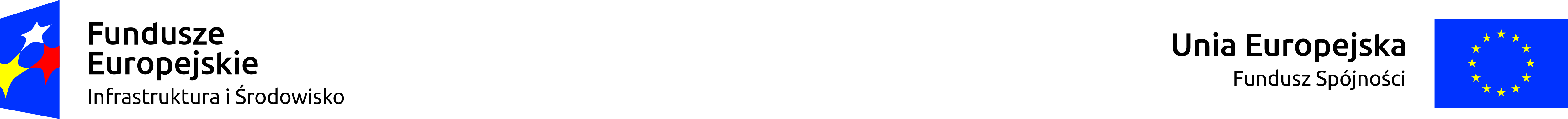 SPECYFIKACJA ISTOTNYCH WARUNKÓWZAMÓWIENIAw postępowaniu o udzielenie zamówienia publicznegona dostawę aparatury naukowo-badawczej oraz odczynników chemicznych dla Uniwersytetu Przyrodniczego w Lublinie w ramach projektu „Ochrona czynna szczególnie zagrożonych gatunków roślin reliktowych z rodziny Salicaceae w siedliskach torfowiskowych” z podziałem na 8 częściPodstawa prawna: ustawa z dnia 29 stycznia 2004 r. Prawo zamówień publicznych (tj. Dz. U. z  2017 r. poz. 1579 ze zm.).Tryb postępowania: przetarg nieograniczony o wartości szacunkowej przedmiotu zamówienia powyżej kwot określonych w przepisach wydanych na podstawie art. 11 ust. 8 ustawy Prawo zamówień publicznych tj.  przekracza równowartość w PLN kwoty 209 000 euro.                                                                                Zatwierdził: ….…...………………………………prof. dr hab. Zygmunt LitwińczukRektor UPLublin, dnia 20.12.2017 r.Rozdział 1. Nazwa oraz adres Zamawiającego.Uniwersytet Przyrodniczy w Lubliniesiedziba: ul. Akademicka 13, 20-950 LublinNIP 712-010-37-75, REGON 000001896, adres strony internetowej, na której są zamieszczane informacje w sprawie niniejszego postępowania: http://www.up.lublin.pl/zamowieniaRozdział 2. Tryb udzielenia zamówienia.2.1. Postępowanie zostanie przeprowadzone w trybie przetargu nieograniczonego zgodnie z art. 10 ust. 1 w związku z art. 39 - 46 ustawy z dnia 29 stycznia 2004 r. Prawo zamówień publicznych (tj. Dz. U. z  2017 r. poz. 1579 ze zm.) zwaną dalej „ustawą Pzp”.2.2. Wartość szacunkowa  przedmiotu  zamówienia przekracza równowartość w PLN kwoty 209000 euro.2.3. Specyfikacja istotnych warunków zamówienia, zwana dalej „SIWZ” została przygotowana zgodnie z art. 36 ust.1 i 2 ustawy Pzp. W zakresie nieuregulowanym niniejszą SIWZ, zastosowanie mają przepisy rozporządzenia Ministra Rozwoju z dnia 26 lipca 2016 r. w sprawie rodzajów dokumentów, jakich może żądać Zamawiający od Wykonawcy, oraz form, w jakich te dokumenty mogą być składane.2.4. Oznaczenie postępowania: znak sprawy AZP/PNO/p-209/6/2017.Wykonawcy zobowiązani są do powoływania się na wyżej podane oznaczenie we wszelkich kontaktach z Zamawiającym.2.5. W postępowaniu zastosowanie ma procedura uregulowana w art. 24aa ustawy Pzp, tzw. „procedura odwrócona”.Informacje ogólne dotyczące przedmiotowej procedury:2.5.1.W przedmiotowym postępowaniu zostanie zastosowana procedura określona w art. 24aa ustawy. Zamawiający najpierw dokona oceny ofert, a następnie zbada, czy Wykonawca, którego oferta została oceniona jako najkorzystniejsza, nie podlega wykluczeniu oraz spełnia warunki udziału w postępowaniu. 2.5.2.W przypadku, gdy Wykonawca zamierza realizować przedmiot zamówienia z udziałem podwykonawców Zamawiający żąda wskazania przez Wykonawcę w ofercie części zamówienia, której wykonanie zamierza powierzyć podwykonawcom i podania przez Wykonawcę firm podwykonawców (o ile są  mu znane na etapie składania ofert) 
w formularzu „Oferta Wykonawcy”, stanowiącym załącznik nr 10 do SIWZ.Rozdział 3. Opis przedmiotu zamówienia. 3.1. Przedmiotem zamówienia jest: dostawa aparatury naukowo-badawczej oraz odczynników chemicznych dla Uniwersytetu Przyrodniczego w Lublinie w ramach projektu „Ochrona czynna szczególnie zagrożonych gatunków roślin reliktowych z rodziny Salicaceae w siedliskach torfowiskowych” z podziałem na 8 części:część 1 – sukcesywna dostawa podstawowych odczynników laboratoryjnych,część 2 – sukcesywna dostawa analitycznych odczynników laboratoryjnych,część 3 – sukcesywna dostawa odczynników laboratoryjnych dla genetyki,część 4 – sukcesywna dostawa agaru,część 5 – dostawa ph-metru przenośnego,część 6 – dostawa 2 sztuk przenośnego miernika wieloparametrowego,część 7 – dostawa aparatu do elektroforezy,część 8 – dostawa zestawu mikroskopowego.3.1.1. Zamawiający przewiduje możliwość złożenia następujących ofert częściowych, wraz z kodem CPV:Część 1 –  sukcesywna dostawa podstawowych odczynników laboratoryjnych, zgodnie z wykazem zawartym w załączniku nr 1 do SIWZ, Kod CPV: 24000000-4, 24300000-7, 24400000-8, 24900000-3Część 2 –  sukcesywna dostawa analitycznych odczynników laboratoryjnych, zgodnie z wykazem zawartym w załączniku nr 2 do SIWZ,Kod CPV: 24000000-4, 24300000-7, 24900000-3, 24200000-6Część 3 –  sukcesywna dostawa odczynników laboratoryjnych dla genetyki, zgodnie z wykazem zawartym w załączniku nr 3 do SIWZ, Kod CPV: 24000000-4, 24300000-7, 24900000-3, 33696600-1Część 4 –  sukcesywna dostawa agaru, zgodnie z wykazem zawartym w załączniku nr 4 do SIWZ,Kod CPV: 24000000-4,Część 5 – dostawa ph-metru przenośnego, zgodnie z opisem parametrów technicznych zawartym w załączniku nr 5 do SIWZ,Kod CPV: 38416000-4Część 6 – dostawa 2 sztuk przenośnego miernika wieloparametrowego, zgodnie z opisem parametrów technicznych zawartym w załączniku nr 6 do SIWZ,Kod CPV: 38410000-2Część 7 –  dostawa aparatu do elektroforezy, zgodnie z opisem parametrów technicznych zawartym w załączniku nr 7 do SIWZ,Kod CPV: 38500000-0Część 8 –  dostawa zestawu mikroskopowego, zgodnie z opisem parametrów technicznych zawartym w załączniku nr 8 do SIWZ.Kod CPV: 38510000-33.1.2. Źródło finansowania:Przedmiot zamówienia jest finansowany z projektu „Ochrona czynna szczególnie zagrożonych gatunków roślin reliktowych z rodziny Salicaceae w siedliskach torfowiskowych” w ramach działania 2.4 oś priorytetowa II Programu Operacyjnego Infrastruktura i Środowisko 2014 – 2020. Umowa o dofinansowanie nr POIS.02.04.00-00- 0008/17-003.2. Zamawiający żąda w ramach przedmiotu zamówienia także:a)  w zakresie części 1-4:1/ dostawę przedmiotu zamówienia o wymogach i parametrach opisanych w załącznikach nr 1-4 do SIWZ, 2/ przedmiot zamówienia będzie spełniał wymagania norm technicznych stosowanych w Polsce (PN) oraz norm prawnych bezpieczeństwa Unii Europejskiej,3/ dostarczenie przedmiotu zamówienia własnym transportem i na własny koszt do jednostki organizacyjnej UP tj. :część 1 – miejsce dostawy: Katedra Roślin Ozdobnych, Dendrologii i Architektury Krajobrazu, 20-612 Lublin, ul. Głęboka 28, tel. 81-531-96-85 osoba odbierająca: Marzena Parzymiesczęść 2 – miejsce dostawy Katedra Roślin Ozdobnych, Dendrologii i Architektury Krajobrazu, 20-612 Lublin, ul. Głęboka 28, tel. 81-531-96-85 osoba odbierająca: Marzena Parzymiesczęść 3 – miejsce dostawy: Katedra Hydrobiologii i Ochrony Ekosystemów, ul. Dobrzańskiego 37, 20-262 Lublin, tel. 81 461-00-61 wew. 304 lub 308, osoba odbierająca: Magdalena Pogorzelecczęść 4 – miejsce dostawy Katedra Roślin Ozdobnych, Dendrologii i Architektury Krajobrazu, 20-612 Lublin, ul. Głęboka 28, tel. 81-531-96-85 osoba odbierająca: Marzena Parzymies4/ wyrażenie zgody na 30 dniowy termin płatności od dnia otrzymania faktury VAT przez Zamawiającego. 5/ aby Wykonawca zagwarantował minimalny termin ważności (przydatności do użytku) odczynnika wynoszący 12 miesięcy od dnia dostawy częściowej przedmiotu zamówienia, oprócz roztworu buforowego (część 1) gdzie minimalny termin ważności (przydatności do użytku) wynosi 6 miesięcy od dnia dostawy częściowej.b)  w zakresie części 5-8:1/ dostawę, montaż, uruchomienie przedmiotu zamówienia o wymogach i parametrach technicznych opisanych w załącznikach nr 5-8 do SIWZ, 2/ bezpłatny serwis gwarancyjny na przedmiot zamówienia,  3/ udzielenie co najmniej 24 miesięcznej gwarancji na przedmiot zamówienia, która liczona będzie od daty podpisania protokołu zdawczo-odbiorczego przez przedstawiciela Zamawiającego i Wykonawcy,4/ przedmiot zamówienia będzie spełniał wymagania norm technicznych stosowanych w Polsce (PN) oraz norm prawnych bezpieczeństwa Unii Europejskiej,5/ dostarczenie przedmiotu zamówienia własnym transportem i na własny koszt (dotyczy 
to również napraw jakie mogą wystąpić w okresie trwania gwarancji) w następujące miejsce:część 5 – miejsce dostawy Katedra Roślin Ozdobnych, Dendrologii i Architektury Krajobrazu, 20-612 Lublin, ul. Głęboka 28, tel. 81-531-96-85 osoba odbierająca: Marzena Parzymiesczęść 6 – miejsce dostawy Katedra Hydrobiologii i Ochrony Ekosystemów, ul. Dobrzańskiego 37, 20-262 Lublin, tel. 81 461-00-61 wew. 304 lub 308, osoba odbierająca: Magdalena Pogorzelecczęść 7 – miejsce dostawy .Katedra Hydrobiologii i Ochrony Ekosystemów, ul. Dobrzańskiego 37, 20-262 Lublin, tel. 81 461-00-61 wew. 304 lub 308, osoba odbierająca: Magdalena Pogorzelecczęść 8 – miejsce dostawy Katedra Roślin Ozdobnych, Dendrologii i Architektury Krajobrazu, 20-612 Lublin, ul. Głęboka 28, tel. 81-531-96-85 osoba odbierająca: Marzena Parzymies6/ przedmiot zamówienia musi być fabrycznie nowy, 7/ wyrażenie zgody na 30 dniowy termin płatności od dnia otrzymania faktury VAT przez Zamawiającego. 3.5. Dodatkowe informacje dotyczące przedmiotu zamówienia:3.5.1. W przypadku, gdy Zamawiający dokonał opisu przedmiotu zamówienia w dokumentacji będącej załącznikami do SIWZ (załącznik od nr 1 do 8 do SIWZ) przez wskazanie znaków towarowych, patentów lub pochodzenia, źródła lub szczególnego procesu, który charakteryzuje produkty lub usługi dostarczone przez konkretnego Wykonawcę, jeśli mogłoby to doprowadzić do uprzywilejowania lub wyeliminowania niektórych Wykonawców lub produktów, chyba że jest to uzasadnione specyfiką przedmiotu zamówienia, jak również za pomocą norm, europejskich ocen technicznych, aprobat, specyfikacji technicznych i systemów referencji technicznych. Wykonawcy zobowiązani są do zaoferowania materiałów/urządzeń określonych zgodnie z opisem przedmiotu zamówienia lub produktów równoważnych o parametrach nie gorszych od opisanych w siwz.3.5.2. Zamawiający dopuszcza możliwość składania ofert częściowych. W związku z tym, każdą wyspecyfikowaną w SIWZ część należy traktować jako oddzielny przedmiot zamówienia, wszelkie zapisy znajdujące się w SIWZ dotyczące oferty należy rozumieć jako oferty częściowej. 3.5.3. Zamawiający nie dopuszcza składania ofert wariantowych.3.5.4. Wykonawca ponosi odpowiedzialność za jakość wykonywanych prac, dostaw, instalacji oraz zastosowanych podzespołów i materiałów.3.5.4. Zamawiający nie przewiduje udzielenia zamówień dodatkowych, o których mowa w art. 67 ust. 1 pkt 7 ustawy. Rozdział 4. Termin wykonania zamówienia.4.1. W zakresie części 1, 2, 3, 4 (dostawa odczynników) Wykonawca jest zobowiązany wykonywać przedmiot zamówienia w ciągu 24 miesięcy od dnia zawarcia umowy.Termin dostawy częściowej wynosi maksymalnie 14 dni kalendarzowych od dnia złożenia zamówienia. Zamawiający przewiduje 4 dostawy w okresie obowiązywania umowy tj. 2 dostawy w ciągu roku do każdej z części 1-4.4.2. W zakresie części 5 – 8 (dostawa aparatury) Wykonawca jest zobowiązany wykonać przedmiot zamówienia w następującym terminie:w części 5   - w terminie do 30 dni licząc od dnia zawarcia umowy,w części 6  -  w terminie do 30 dni licząc od dnia zawarcia umowy,w części 7 - w terminie do 60 dni licząc od dnia zawarcia umowy,w części 8  - w terminie do 60 dni licząc od dnia zawarcia umowy.4.3. Oferty proponujące dłuższy termin dostawy zostaną odrzucone.Rozdział 5. Warunki udziału w postępowaniu 5.1. O udzielenie zamówienia mogą ubiegać się Wykonawcy którzy:1/ nie podlegają wykluczeniu, tj. wobec których nie zachodzą okoliczności określone w art. 24 ust. 1 pkt 12-23 ustawy Pzp,2/ spełniają warunki udziału w postępowaniu, o ile zostały one określone przez Zamawiającego w ogłoszeniu o zamówieniu.5.2. O udzielenie zamówienie mogą ubiegać się Wykonawcy, którzy spełniają warunki, 
o których mowa w art. 22 ust. 1b ustawy, dotyczące:1/ kompetencji lub uprawnień do prowadzenia określonej działalności zawodowej, o ile wynika to z odrębnych przepisów: opis sposobu dokonywania oceny spełniania tego warunku:  Zamawiający nie stawia wymagań w tym zakresie, 2/ sytuacji ekonomicznej lub finansowej:opis sposobu dokonywania oceny spełniania tego warunku: Zamawiający nie stawia wymagań 
w tym zakresie,3/ zdolności technicznej lub zawodowej:opis sposobu dokonywania oceny spełniania tego warunku: Zamawiający nie stawia wymagań 
w tym zakresie,5.3. Sposób dokonania oceny spełnienia warunków udział w postępowaniu:Ocena spełniania warunków wymaganych od wykonawców,  o których mowa w art. 22 ust. 1b ustawy, będzie przeprowadzona według reguły „spełnia” - „nie spełnia”, na podstawie oświadczeń, które Wykonawca, którego oferta została najwyżej oceniona złoży Zamawiającemu na jego wezwanie, zgodnie z art. 26 ust. 1 ustawy Pzp. Rozdział 6. Wykaz oświadczeń lub dokumentów, jakie mają dostarczyć wykonawcy w celu potwierdzenia spełnienia warunków udziału w postępowaniu oraz brak podstaw wykluczenia.6.1. W celu potwierdzenia spełnienia warunków udziału w postepowaniu oraz braku podstaw wykluczenia Wykonawcy, Zamawiający żąda następujących oświadczeń i dokumentów:6.1.1. Aktualne na dzień składania ofert, oświadczenie,  stanowiące załącznik nr 9 do SIWZ,  w formie Jednolitego Europejskiego Dokumentu Zamówienia (JEDZ), zgodnie z zarządzeniem wykonawczym KE (UE) 2016/7 z dnia 5 stycznia 2016r. ustanawiającym standardowy formularz Jednolitego Europejskiego Dokumentu Zamówienia (JEDZ). Informacje zawarte 
w oświadczeniu stanowią wstępne potwierdzenie, że Wykonawca nie podlega wykluczeniu oraz spełnia warunki udziału w postępowaniu.6.1.2. Informacja z Krajowego Rejestru Karnego w zakresie określonym w art. 24 ust. 1 pkt 13, 14 i 21 ustawy, wystawiona nie wcześniej niż 6 miesięcy przed upływem terminu składania  
ofert albo wniosków o dopuszczenie do udziału w postępowaniu.6.1.3.  Oświadczenia wykonawcy zgodnie z  wzorem stanowiącym załączniku nr 11 do SIWZ:a) oświadczenie Wykonawcy o braku wydania wobec niego prawomocnego wyroku sądu lub ostatecznej decyzji administracyjnej o zaleganiu z uiszczaniem podatków, opłat lub składek na ubezpieczenia społeczne lub zdrowotne albo – w przypadku wydania takiego wyroku lub decyzji – dokumentów potwierdzających dokonanie płatności tych należności wraz 
z ewentualnymi odsetkami lub grzywnami lub zawarcie wiążącego porozumienia w sprawie spłat tych należności w formie oryginału. b) oświadczenie Wykonawcy o braku orzeczenia wobec niego tytułem środka zapobiegawczego zakazu ubiegania się o zamówienia publiczne w formie oryginału, c) oświadczenie Wykonawcy o niezaleganiu z opłacaniem podatków i opłat lokalnych, 
o których mowa w ustawie z dnia 12 stycznia 1991 r. o podatkach i opłatach lokalnych (Dz. U. z 2016 r. poz. 716)  w formie oryginału.6.1.4. W celu wykazania braku podstaw do wykluczenia z postępowania o udzielenie zamówienia Wykonawcy w okolicznościach, o których mowa w art. 24 ust. 1 pkt 23 ustawy oraz zgodnie z art. 24 ust. 11 ustawy Wykonawca w terminie 3 dni od zamieszczenia na stronie internetowej, o której mowa w art. 86 ust. 5 ustawy, przekazuje Zamawiającemu oświadczenie 
o przynależności lub braku przynależności do tej samej grupy kapitałowej w rozumieniu ustawy z dnia 16 lutego 2007 r. o ochronie konkurencji i konsumentów (Dz.U. z 2015 r. poz. 184, 1618 i 1634). 6.2. Dokumenty podmiotów zagranicznych.1. Jeżeli Wykonawca ma siedzibę lub miejsce zamieszkania poza terytorium Rzeczypospolitej Polskiej, zamiast dokumentów, o których mowa w pkt 6.1.2. – składa informację z odpowiedniego rejestru albo, w przypadku braku takiego rejestru, inny równoważny dokument wydany przez właściwy organ sądowy lub administracyjny kraju, w którym Wykonawca ma siedzibę lub miejsce zamieszkania lub miejsce zamieszkania ma osoba, której dotyczy informacja albo dokument, w zakresie określonym w art. 24 ust. 1 pkt 13, 14 i 21 ustawy,2. Dokumenty, o których mowa powyżej, powinny być wystawione nie wcześniej niż 6 miesięcy przed upływem terminu składania ofert albo wniosków o dopuszczenie do udziału w postępowaniu.3. Jeżeli w kraju, w którym Wykonawca ma siedzibę lub miejsce zamieszkania lub miejsce zamieszkania ma osoba, której dokument dotyczy, nie wydaje się dokumentów, o których mowa w ust. 6.2.1, zastępuje się je dokumentem zawierającym odpowiednio oświadczenie Wykonawcy, ze wskazaniem osoby albo osób uprawnionych do jego reprezentacji, lub oświadczenie osoby, której dokument miał dotyczyć, złożone przed notariuszem lub przed organem sądowym, administracyjnym albo organem samorządu zawodowego lub gospodarczego właściwym ze względu na siedzibę lub miejsce zamieszkania Wykonawcy lub miejsce zamieszkania tej osoby. Przepis ust. 2 stosuje się.4. Wykonawca mający siedzibę na terytorium Rzeczypospolitej Polskiej, w odniesieniu do osoby mającej miejsce zamieszkania poza terytorium Rzeczypospolitej Polskiej, której dotyczy dokument wskazany w pkt 6.1.2., składa dokument, o którym mowa w pok. 6.2.1, w zakresie określonym w art. 24 ust. 1 pkt 14 i 21 ustawy. Jeżeli w kraju, w którym miejsce zamieszkania ma osoba, której dokument miał dotyczyć, nie wydaje się takich dokumentów, zastępuje się go dokumentem zawierającym oświadczenie tej osoby złożonym przed notariuszem lub przed organem sądowym, administracyjnym albo organem samorządu zawodowego lub gospodarczego właściwym ze względu na miejsce zamieszkania tej osoby. Przepis ust. 6.2.2 zdanie pierwsze stosuje się.5. W przypadku wątpliwości co do treści dokumentu złożonego przez Wykonawcę, Zamawiający może zwrócić się do właściwych organów odpowiednio kraju, w którym Wykonawca ma siedzibę lub miejsce zamieszkania lub miejsce zamieszkania ma osoba, której dokument dotyczy, o udzielenie niezbędnych informacji dotyczących tego dokumentu.6.3. Niezbędne informacje dotyczące oświadczeń i dokumentów opisanych w ust. 6.1.:6.3.1. W przypadku wspólnego ubiegania się o zamówienie przez Wykonawców, JEDZ składa każdy z Wykonawców wspólnie ubiegających się o zamówienie. Dokumenty te potwierdzają spełnianie warunków udziału w postępowaniu lub kryteriów selekcji oraz brak podstaw wykluczenia w zakresie, w którym każdy z Wykonawców wykazuje spełnianie warunków udziału w postępowaniu lub kryteriów selekcji oraz brak podstaw wykluczenia.6.3.2. Zamawiający informuje, że na stronie internetowej Urzędu Zamówień Publicznych (https://www.uzp.gov.pl/baza-wiedzy/jednolity-europejski-dokument-zamowienia) dostępna jest instrukcja wypełniania JEDZ.6.3.3. JEDZ na potrzeby niniejszego postępowania składa się w formie pisemnej. 6.4.  W celu potwierdzenia, że oferowane dostawy w zakresie części 5 – 8 odpowiadają wymaganiom określonym przez Zamawiającego, Zamawiający żąda następujących dokumentów:6.4.1. do części 5, 6, 7, 8 - Folder lub prospekt lub karta katalogowa zawierające fotografie i szczegółowy opis oferowanego urządzenia, sporządzonych w języku polskim lub przetłumaczonej na język polski.6.5. Inne oświadczenia i dokumenty niezbędne do przeprowadzenia postępowania, które należy złożyć wraz z ofertą:6.5.1. Wypełniony formularz „Oferta Wykonawcy” zgodnie ze wzorem stanowiącym załącznik nr 10 do SIWZ. Zaleca się aby w formularzu „Oferta Wykonawcy” wpisać wszystkie załączane wraz z ofertą  oświadczenia i dokumenty. 6.5.2. Pełnomocnictwo do reprezentowania Wykonawcy w niniejszym postępowaniu oraz do podpisania umowy (o ile nie wynika z dokumentów rejestracyjnych). Pełnomocnictwo musi być podpisane przez osobę/y uprawnioną/e do reprezentowania Wykonawcy (podpisy i pieczęcie oryginalne) lub mieć postać aktu notarialnego, albo notarialnie potwierdzonej kopii,6.5.3. Dowód wniesienia wadium, zgodnie z rozdziałem 8 siwz.6.5.4. Wypełniony formularz dotyczący opisu przedmiotu zamówienia w zależności od części postępowania, zgodnie z załącznikiem nr 1 i/lub 2 i/lub 3 i/lub 4 i/lub 5 i/lub 6 i/lub 7 i/lub 8 do SIWZ.6.6.  Informacje dotyczące Wykonawców wspólnie ubiegających się o udzielenie zamówienia. 6.6.1. W przypadku, gdy ofertę składa konsorcjum (w tym spółka cywilna) do oferty należy dołączyć pełnomocnictwo, dla pełnomocnika do reprezentowania Wykonawców występujących wspólnie w postępowaniu o udzielenie zamówienia albo reprezentowania w postępowaniu i do zawarcia umowy w sprawie zamówienia publicznego. Pełnomocnictwo musi jednoznacznie wynikać z umowy lub z innej czynności prawnej, mieć formę pisemną, musi w swej treści zawierać wskazanie niniejszego postępowania. Pełnomocnictwo musi być załączone w oryginale i podpisane przez uprawnionych, w świetle dokumentów rejestracyjnych, przedstawicieli Wykonawców lub mieć postać aktu notarialnego albo notarialnie potwierdzonej kopii. Wszelka korespondencja prowadzona będzie z pełnomocnikiem. Spółka cywilna dołącza ww. pełnomocnictwo lub dokument, z którego wynika ww. pełnomocnictwo np. poświadczone za zgodność z oryginałem kopię umowy spółki cywilnej lub uchwałę. Konsorcjum dołącza ww. pełnomocnictwo.6.6.2. Wykonawcy występujący wspólnie ponoszą solidarną odpowiedzialność za niewykonanie lub nienależyte wykonanie zamówienia. 6.6.3. Wszystkie podmioty składające wspólną ofertę będą odpowiedzialne na zasadach określonych w Kodeksie cywilnym.6.6.4. W przypadku Wykonawców wspólnie ubiegających się o udzielenie zamówienia, żaden 
z nich nie może podlegać wykluczeniu na podstawie art. 24 ust. 1 pkt 12–23 ustawy Pzp, natomiast warunki udziału mogą spełniać łącznie.6.6.5. Każdy z Wykonawców wspólnie ubiegających się o udzielenie zamówienia wypełnia 
i podpisuje oddzielny załącznik nr 9 (JEDZ). Dokumenty te potwierdzają spełnianie warunków udziału w postępowaniu oraz brak podstaw wykluczenia w zakresie, w którym każdy 
z Wykonawców wykazuje spełnienie warunków udziału w postępowaniu oraz brak podstaw wykluczenia.6.6.6. Dokumenty wymienione w ust. 6.1 obowiązują każdego z Wykonawców wspólnie ubiegających się o udzielenie zamówienia oddzielnie. Każdy z Wykonawców wspólnie ubiegających się o udzielenie zamówienia, na wezwanie Zamawiającego, musi złożyć komplet wyżej wymienionych dokumentów, poświadczonych/podpisanych „za zgodność z oryginałem” odpowiednio przez każdego z Wykonawców, w zakresie dokumentów, które każdego z nich dotyczą.6.6.7. Formularz „Oferta Wykonawcy” (załącznik nr 10 do SIWZ) musi być podpisany przez osobę upoważnioną do reprezentowania Wykonawców wspólnie ubiegających się o udzielenie zamówienia, zgodnie z zasadami reprezentacji Wykonawców określonymi w dokumentach rejestrowych lub innych dokumentach, właściwych dla danej formy organizacyjnej Wykonawców albo przez pełnomocnika. Na pierwszej stronie formularza oferty należy wpisać informacje dotyczące wszystkich członków konsorcjum.6.6.8. Oferta podpisana przez pełnomocnika musi być prawnie wiążąca, łącznie i z osobna dla wszystkich podmiotów wspólnie składających ofertę.  Pełnomocnik będzie upoważniony do zaciągania zobowiązań w imieniu i na rzecz każdego i wszystkich podmiotów składających wspólną ofertę. Realizacja całości kontraktu łącznie z płatnościami będzie dokonywana wyłącznie przez pełnomocnika reprezentującego podmioty występujące wspólnie.6.6.9. Dowód wniesienia wadium – dotyczy wszystkich Wykonawców wspólnie ubiegających się o udzielenie zamówienia. Wadium może być wniesione poprzez złożenie oddzielnych dokumentów wadialnych przez poszczególnych Wykonawców wspólnie ubiegających się o udzielenie zamówienia. 6.6.10. Oświadczenie dotyczące grupy kapitałowej obowiązuje każdego z Wykonawców wspólnie ubiegających się o udzielenie zamówienia oddzielnie. Każdy z Wykonawców wspólnie ubiegających się o udzielenie zamówienia musi złożyć podpisaną przez siebie informację dotyczącą grupy kapitałowej.6.6.11. Załączniki od 1 do 8 – zgodnie z wyborem Wykonawcy, dotyczące przedmiotu zamówienia – podpisuje pełnomocnik lub wszyscy członkowie konsorcjum. Formularze są wspólne dla całego konsorcjum.6.6.12. Inne niewymienione dokumenty, oświadczenia i formularze podpisuje (lub parafuje) pełnomocnik konsorcjum lub wszyscy członkowie konsorcjum i dotyczą one całego konsorcjum.6.7. Forma dokumentów:6.7.1. Pełnomocnictwa, o których mowa w SIWZ, dotyczące Wykonawcy i innych podmiotów, 
składane są w oryginale. Treść i forma pełnomocnictw musi być zgodne z odpowiednimi zapisami niniejszej SIWZ.6.7.2. Dokumenty, o których mowa w SIWZ, inne niż oświadczenia i pełnomocnictwa składane są w oryginale lub kopii poświadczonej „za zgodność z oryginałem”.6.7.3. Poświadczenia „za zgodność z oryginałem” dokonuje odpowiednio Wykonawca, podmiot na którego zdolnościach lub sytuacji polega Wykonawca, Wykonawcy wspólnie ubiegający się o udzielenie zamówienia publicznego albo podwykonawca, w zakresie dokumentów, które każdego z nich dotyczą.6.7.4. Zamawiający może żądać przedstawienia oryginału lub notarialnie poświadczonej kopii dokumentu wyłącznie wtedy, gdy złożona kopia dokumentu jest nieczytelna lub budzi wątpliwości co do jej prawdziwości.6.7.6. Dokumenty sporządzone w języku obcym są składane wraz z tłumaczeniem na język polski.6.7.7. W przypadku, o którym mowa w ust. 6.2. SIWZ, Zamawiający będzie żądać 
od Wykonawcy przedstawienia tłumaczenia na język polski wskazanych przez Wykonawcę 
i pobranych samodzielnie przez Zamawiającego dokumentów.6.8. Czas składania oświadczeń i dokumentów opisanych w Rozdziale VI SIWZ:1/ Wykonawca składa wraz z ofertą - oświadczenia i dokumenty wymienione w pkt 6.1.1., 6.5.1., 6.5.2, 6.5.3., 6.5.4, (jeśli wykonawca polega na zdolnościach zawodowych innych podmiotów)  2/ Wykonawcę składa w terminie 3 dni od zamieszczenia na stronie internetowej Zamawiającego informacji z otwarcia ofert - oświadczenie  o przynależności lub braku przynależności do tej samej grupy kapitałowej w rozumieniu ustawy z dnia 16 lutego 2007 r. o ochronie konkurencji i konsumentów (Dz.U. z 2015 r. poz. 184, 1618 i 1634) wymienione w pkt. 6.1.4 siwz,3/ Zamawiający wezwie Wykonawcę, którego oferta została najwyżej oceniona do złożenia - dokumentów, wymienionych w pkt. 6.1.2., 6.1.3., 6.4.1, SIWZ, zgodnie z art. 26 ust. 1 ustawy Pzp, w terminie nie krótszym niż 10 dni od wezwania. Dokumenty mają być aktualne na dzień ich złożenia.Rozdział 7. Informacje o sposobie porozumiewania się Zamawiającego z Wykonawcami oraz przekazywania oświadczeń i dokumentów, a także wskazanie osób uprawnionych do porozumiewania się z Wykonawcami.7.1. Postępowanie o udzielenie zamówienia publicznego, z zastrzeżeniem wyjątków określonych w ustawie Pzp, prowadzi się z zachowaniem formy pisemnej.7.2. W niniejszym postępowaniu o udzielenie zamówienia publicznego, oświadczenia, wnioski, zawiadomienia oraz informacje Zamawiający i Wykonawcy przekazują w formie pisemnej osobiście, za pośrednictwem posłańca, za pośrednictwem operatora pocztowego w rozumieniu ustawy z dnia 23 listopada 2012 r. – Prawo pocztowe (Dz. U. z 2012 r. poz. 1529 z późn. zm.) lub przy użyciu środków komunikacji elektronicznej (e-mail) w rozumieniu ustawy z dnia 18 lipca 2002 r. o świadczeniu usług drogą elektroniczną (Dz. U. z 2016 r. poz. 1030z późn. zm.).7.3. Jeżeli Zamawiający lub Wykonawca przekazują oświadczenia, wnioski, zawiadomienia oraz informacje za pośrednictwem faksu lub przy użyciu środków komunikacji elektronicznej (e-mail) w rozumieniu ustawy z dnia 18 lipca 2002 r. o świadczeniu usług drogą elektroniczną, każda ze stron na żądanie drugiej strony niezwłocznie potwierdza fakt ich otrzymania. Zamawiający uprzejmie prosi o dodatkowe wysyłanie zapytań w wersji edytowalnej na adres: zamowienia@up.lublin.pl 7.4. W przypadku Wykonawców występujących wspólnie wszelka korespondencja, oświadczenia, pytania, wnioski, zawiadomienia oraz inne informacje adresowane będą do pełnomocnika ze skutkiem wobec wszystkich Wykonawców występujących wspólnie.7.5. Zamawiający nie przewiduje zebrania informacyjnego z Wykonawcami, o którym mowa w art. 38 ust. 3 ustawy Pzp.7.6. W przypadku rozbieżności pomiędzy treścią niniejszej SIWZ a treścią udzielonych odpowiedzi, jako obowiązującą należy przyjąć treść pisma zawierającego późniejsze oświadczenie Zamawiającego.7.7. Dane adresowe Zamawiającego:Sekcja ds. Zamówień Publicznych, Uniwersytet Przyrodniczy w Lublinie, ul. Akademicka 13  pok. 55, 20-950 Lublin, tel. (0-81) 445-62-53, faks nr (0-81) 445-67-30,e-mail:  zamowienia@up.lublin.plstrona internetowa, na której umieszczona jest SIWZ wraz z innymi dokumentami http://www.up.lublin.pl/zamowienia7.8. Wykonawca ma prawo zwrócić się do Zamawiającego o wyjaśnienie treści SIWZ 
w formach opisanych w pkt 7.1.,7.2.,7.3 SIWZ.Zamawiający jest obowiązany udzielić wyjaśnień niezwłocznie, jednak nie później niż na 6 dni przed upływem terminu składania ofert pod warunkiem, że wniosek o wyjaśnienie treści SIWZ wpłynął do Zamawiającego nie później niż do końca dnia, w którym upływa połowa wyznaczonego terminu składania ofert.Jeśli wniosek o wyjaśnienie treści SIWZ wpłynął do Zamawiającego po terminie, o którym mowa wyżej lub dotyczy udzielonych wyjaśnień, Zamawiający może udzielić wyjaśnień albo pozostawić wniosek Wykonawcy bez rozpatrzenia.Przedłużenie terminu składania ofert nie wpływa na bieg terminu składania wniosku 
o wyjaśnienia treści SIWZ.Treść zapytań wraz z wyjaśnieniami Zamawiający przekaże Wykonawcom, którym przekazał SIWZ bez ujawniania źródła zapytania, a jeśli SIWZ jest udostępniana na stronie internetowej, Zamawiający umieszcza zapytania wraz z odpowiedziami także na tej stronie. 7.9.  Oferty muszą być złożone wyłącznie w formie pisemnej. Składanie ofert odbywa się za pośrednictwem operatora pocztowego w rozumieniu ustawy z dnia 23 listopada 2012 r. – Prawo pocztowe, osobiście lub za pośrednictwem posłańca.7.10. Osoby uprawnione do porozumiewania się z Wykonawcami:Aleksandra Gadzało – Sekcja ds. Zamówień Publicznych tel. (81) 445-62-53, e-mail: zamowienia@up.lublin.pl,Rozdział 8.  Wymagania dotyczące wadium 8.1. Wadium w niniejszym postępowaniu wynosi:Część 1 -  120,00 zł (słownie: sto dwadzieścia zł),Część 2 – 150,00 zł (słownie: sto pięćdziesiąt zł),Część 3 –  200,00 zł (słownie: dwieście zł),Część 4 – 30,00 zł (słownie: trzydzieści zł),Część 5 –  30,00 zł (słownie: trzydzieści zł),Część 6 – 80,00 zł (słownie: osiemdziesiąt zł),Część 7 –  240,00 zł (słownie: dwieście czterdzieści zł),Część 8-   800,00 zł (słownie: osiemset zł),8.2. Wadium może być wnoszone w jednej lub kilku następujących formach:1) pieniądzu;2) poręczeniach bankowych lub poręczeniach spółdzielczej kasy oszczędnościowo kredytowej, 
z tym, że poręczenie kasy jest zawsze poręczeniem pieniężnym;3) gwarancjach bankowych;4) gwarancjach ubezpieczeniowych;5) poręczeniach udzielanych przez podmioty, o których mowa w art. 6b ust. 5 pkt 2 ustawy z dnia 9 listopada 2000 r. o utworzeniu Polskiej Agencji Rozwoju Przedsiębiorczości (Dz. U. z 2007 r., Nr 42, poz. 275, z 2008 r. Nr 116, poz. 730 i 732 i Nr 227, poz. 1505 oraz z 2010 r. Nr 96, poz. 620).8.3. Wadium wnoszone w pieniądzu wpłaca się przelewem na rachunek bankowy wskazany przez Zamawiającego tj. w Banku Pekao S.A. Oddział w Lublinie nr 69 1240 5497 1111 0000 5007 1353, z dopiskiem wadium w sprawie AZP/PNO/p-209/6/2017 część nr …..8.3.1.Wadium wniesione w pieniądzu przelewem na rachunek bankowym powinno zostać zaksięgowane na koncie Zamawiającego przed upływem terminu składania ofert. 8.3.2. Dowód wniesienia wadium w jednej lub kilku formach określonych w pkt-cie 8.2 ppkt. 2-5 należy dołączyć do oferty w formie oryginału. 8.4. Wadium wniesione w pieniądzu Zamawiający przechowuje na rachunku bankowym.8.5. Zamawiający zwraca wadium wszystkim wykonawcom niezwłocznie po wyborze oferty najkorzystniejszej lub unieważnieniu postępowania, z wyjątkiem wykonawcy, którego oferta została wybrana, jako najkorzystniejsza, z zastrzeżeniem art. 46 ust. 4a ustawy Pzp. 8.6.  Wykonawcy, którego oferta została wybrana, jako najkorzystniejsza, Zamawiający zwraca wadium niezwłocznie po zawarciu umowy w sprawie zamówienia publicznego oraz wniesieniu zabezpieczenia należytego wykonania umowy, jeżeli jego wniesienia żądano.8.7. Zamawiający zwraca niezwłocznie wadium, na wniosek wykonawcy, który wycofał ofertę przed upływem terminu składania ofert.8.8. Zamawiający żąda ponownego wniesienia wadium przez wykonawcę, któremu zwrócono wadium na podstawie art. 46 ust. 1 ustawy Pzp, jeżeli w wyniku rozstrzygnięcia odwołania jego oferta została wybrana, jako najkorzystniejsza. Wykonawca wnosi wadium w terminie określonym przez Zamawiającego.8.9. Jeżeli wadium wniesiono w pieniądzu, Zamawiający zwraca je wraz z odsetkami wynikającymi z umowy rachunku bankowego, na którym było ono przechowywane, pomniejszone o koszty prowadzenia rachunku bankowego oraz prowizji bankowej za przelew pieniędzy na rachunek bankowy wskazany przez wykonawcę.8.10. Zamawiający zatrzymuje wadium wraz z odsetkami, jeżeli wykonawca w odpowiedzi na wezwanie, o którym mowa w art. 26 ust. 3 i 3a ustawy Pzp, z przyczyn leżących jego stronie, nie złożył oświadczeń lub dokumentów, potwierdzających okoliczności, o których mowa w art. 25a ust. 1, pełnomocnictw lub nie wyraził zgody na  poprawienie omyłki, o której mowa w art. 87 ust. 2 pkt 3, co powodowało brak możliwości wybrania oferty złożonej przez wykonawcę jako najkorzystniejszej.8.11. Zamawiający zatrzymuje wadium wraz z odsetkami, jeżeli wykonawca, którego oferta została wybrana:   8.11.1. odmówił podpisania umowy w sprawie zamówienia publicznego na warunkach określonych w ofercie;   8.11.2. nie wniósł wymaganego zabezpieczenia należytego wykonania umowy;   8.11.3. zawarcie umowy w sprawie zamówienia publicznego stało się niemożliwe z przyczyn leżących po stronie wykonawcy.8.12. Zamawiający odrzuca  ofertę, jeżeli wadium nie zostało wniesione lub zostało wniesione w sposób nieprawidłowy.Rozdział 9. Termin związania ofertą.9.1. Wykonawca będzie związany swoją ofertą przez okres 60 dni, zgodnie z art. 85 ust. 1 pkt 3 ustawy Pzp.9.2. Bieg terminu związania ofertą rozpoczyna się wraz z upływem terminu składania ofert.9.3. Zgodnie z art. 85 ust. 2 ustawy Pzp Wykonawca samodzielnie lub na wniosek Zamawiającego może przedłużyć termin związania ofertą, z tym, że Zamawiający może tylko raz, co najmniej na 3 dni przed upływem terminu związania ofertą, zwrócić się do Wykonawców o wyrażenie zgody na przedłużenie tego terminu o oznaczony okres, nie dłuższy jednak niż 60 dni. 9.4. Odmowa wyrażenia zgody, o której mowa w pkt 9.3 nie powoduje utraty wadium.9.5. Przedłużenie terminu związania ofertą jest dopuszczalne tylko z jednoznacznym przedłużeniem okresu ważności wadium albo, jeżeli nie jest to możliwe, z wniesieniem nowego wadium na przedłużony okres związania ofertą. Jeżeli przedłużenie terminu związania ofertą dokonywane jest po wyborze oferty najkorzystniejszej, obowiązek wniesienia nowego wadium lub jego przedłużenia dotyczy jedynie Wykonawcy, którego oferta została wybrana, jako najkorzystniejsza.  Rozdział 10.  Opis sposobu przygotowania ofert.10.1. Oferta musi być przygotowana zgodnie z wymaganiami określonymi w SIWZ.10.2. Wykonawca może złożyć tylko jedną ofertę, w jednym egzemplarzu.10.3. Oferta winna być sporządzona, pod rygorem nieważności, w formie pisemnej, w języku polskim, w formie zapewniającej pełną czytelność jej treści. Każdy dokument składający się na ofertę sporządzony w innym języku niż język polski winien być złożony wraz z tłumaczeniem na język polski. W razie wątpliwości uznaje się, że wersja polskojęzyczna jest wersją wiążącą.10.4. Strony oferty winny być trwale ze sobą połączone i kolejno ponumerowane, 
z zastrzeżeniem sytuacji opisanej w pkt 10.10. W treści oferty winna być umieszczona informacja o ilości stron.10.5. Do oferty winny być dołączone wszystkie dokumenty i oświadczenia wskazane 
w Rozdziale 6 SIWZ we właściwej formie wymaganej przez Zamawiającego oraz wynikającej 
z obowiązujących przepisów prawa.10.6. Dokumenty, jakich żąda Zamawiający muszą być złożone zgodnie z wyborem Wykonawcy w oryginale lub kopii poświadczonej za zgodność za pomocą klauzuli „Za zgodność 
z oryginałem” przez Wykonawcę. 10.7. Oferta Wykonawcy oraz pozostałe dokumenty, dla których Zamawiający określił wzory 
w niniejszej SIWZ, winny być sporządzone zgodnie z tymi wzorami, co do treści oraz opisu kolumn i wierszy.10.8. Złożenie oferty lub załączników do oferty w innej formie niż wskazanej w SIWZ jest dopuszczalne tylko pod warunkiem, że ich treść zawierać będzie wszystkie elementy wskazane przez Zamawiającego.10.9. Należy dołączyć pełnomocnictwo do podpisania oferty, o ile prawo do podpisania oferty nie wynika z innych dokumentów złożonych wraz z ofertą. Treść pełnomocnictwa musi jednoznacznie określać czynności, co do wykonywania, których pełnomocnik jest upoważniony.Pełnomocnictwo należy dostarczyć w oryginale lub notarialnie poświadczonej kopii.W przypadku Wykonawców wspólnie ubiegających się o udzielenie zamówienia, winni oni ustanowić pełnomocnika do reprezentowania ich w postępowaniu o udzielenie zamówienia albo reprezentowania w postępowaniu i zawarcia umowy w sprawie zamówienia publicznego, ten zapis dotyczy także spółek cywilnych.10.10. Tajemnica przedsiębiorstwa:10.10.1. Nie ujawnia się  informacji stanowiących tajemnicę przedsiębiorstwa w rozumieniu przepisów o zwalczaniu nieuczciwej konkurencji, jeżeli wykonawca, nie później niż w terminie składania ofert zastrzegł, że nie mogą być one udostępnione oraz wykazał, iż zastrzeżone informacje stanowią tajemnicę przedsiębiorstwa.10.10.2. Wykonawca nie może zastrzec informacji, o których mowa w art. 86 ust. 4. Nie mogą stanowić tajemnicy przedsiębiorstwa informacje podawane do wiadomości podczas otwarcia 
ofert, tj. nazwa (firmy) oraz adresy wykonawców, informacje dotyczące ceny, terminu wykonania zamówienia, okresu gwarancji  oraz warunków płatności zawartych w ofercie.10.10.3. W przypadku, gdyby oferta zawierała informacje, stanowiące tajemnicę przedsiębiorstwa w rozumieniu przepisów o zwalczaniu nieuczciwej konkurencji, Wykonawca winien w sposób niebudzący wątpliwości zastrzec, zgodnie z obowiązującymi przepisami, które spośród zawartych w ofercie informacji stanowią tajemnicę przedsiębiorstwa. Informacje 
te winny być umieszczone w osobnym wewnętrznym opakowaniu trwale z nią połączonym 
i ponumerowanym z zachowaniem ciągłości numeracji stron oferty. 10.11. Oferty należy składać w nieprzejrzystej i szczelnie zamkniętej kopercie lub innym opakowaniu. Na kopercie lub opakowaniu należy umieścić adres (oznakowanie) według poniższego wzoru:Nazwa i adres WykonawcySekcja ds. Zamówień PublicznychUniwersytet Przyrodniczy w Lublinie ul. Akademicka 13 pok. 55, 20-950 LublinOFERTA w postępowaniu o udzielenie zamówienia publicznego: na dostawę aparatury naukowo-badawczej oraz odczynników chemicznych dla Uniwersytetu Przyrodniczego w Lublinie w ramach projektu „Ochrona czynna szczególnie zagrożonych gatunków roślin reliktowych z rodziny Salicaceae w siedliskach torfowiskowych” w zakresie części ………………………………………….Nr sprawy AZP/PNO/p-209/6/2017Nie otwierać przed dniem: 07.02.2018 r.  o godz. 101510.12. Wykonawca może, przed upływem terminu do składania ofert, zmienić lub wycofać ofertę. 10.13. Wykonawca ponosi wszystkie koszty związane z przygotowaniem i złożeniem oferty, 
a Zamawiający nie przewiduje zwrotu kosztów udziału w postępowaniu. 10.14. Zamawiający dopuszcza składanie ofert częściowych. 10.15. Zamawiający nie dopuszcza złożenia ofert wariantowych.10.16. Zamawiający dopuszcza składanie ofert równoważnych o niegorszych parametrach niż opisane w załączniku dotyczącym opisu przedmiotu zamówienia określonych w załącznikach nr 1- 8 do SIWZ. 10.17. Zamawiający nie przewiduje zawarcia umowy ramowej.10.18. Zamawiający w niniejszym postępowaniu nie stawia wymagań opisanych w art. 29 ust. 
4 ustawy Pzp.10.19. Zamawiający nie przewiduje wyboru najkorzystniejszej oferty z zastosowaniem aukcji elektronicznej. 10.20. Zamawiający nie przewiduje rozliczeń w walutach obcych. Rozliczenia mogą być prowadzone tylko w walucie polskiej PLN.10.21. W celu przeliczenia na PLN wszystkich wartości i danych finansowych podanych 
w innych walutach Zamawiający zastosuje średni kurs Narodowego Banku Polskiego (tabela A kursów średnich walut obcych), aktualny na dzień publikacji ogłoszenia o zamówieniu 
w Dzienniku Urzędowym Unii Europejskiej.10.22. Zamawiający nie przewiduje udzielenia zamówień uzupełniających.10.23. Zamawiający nie wymaga wniesienia zabezpieczenia należytego wykonania umowy.Rozdział 11. Miejsce oraz termin składania i otwarcia ofert.11.1. W przetargu nieograniczonym wezmą udział tylko te oferty, które wpłyną 
do Zamawiającego do dnia 07.02.2018 r.  do godz. 1000.              11.2. Oferty należy składać w zaklejonych kopertach (opakowaniach) do Sekcji ds. Zamówień Publicznych Uniwersytetu Przyrodniczego w Lublinie ul. Akademicka 13, pokój 55.11.3. Otwarcie ofert nastąpi w dniu 07.02.2018 r.  o godz. 1015 w Uniwersytecie Przyrodniczym w Lublinie ul. Akademicka 13, Sala Kolegialna – I p.11.4. Bezpośrednio przed otwarciem ofert Zamawiający poda zebranym Wykonawcom informację o wysokości kwoty, jaką zamierza przeznaczyć na sfinansowanie zamówienia. Otwarcie ofert jest jawne i nastąpi bezpośrednio po podaniu w/w informacji.  Na otwarciu ofert podane zastaną następujące informacje: nazwa (firma) oraz adresy Wykonawców, a także informacje dotyczące ceny, terminu wykonania zamówienia, okres gwarancji i warunków płatności zawartych w ofertach. 11.5. Zamawiający niezwłocznie zawiadamia Wykonawcę o złożeniu oferty po terminie oraz zwraca ofertę po upływie terminu do wniesienia odwołania. Rozdział 12. Opis sposobu obliczania ceny. Przez cenę należy rozumieć cenę w rozumieniu art. 3 ust. 1 pkt 1 i ust. 2 ustawy z dnia 9 maja 2014 r. o informowaniu o cenach towarów i usług (Dz. U. poz. 915. Cena – to wartość wyrażoną w jednostkach pieniężnych, którą kupujący jest obowiązany zapłacić przedsiębiorcy za towar lub usługę;”.Zgodnie z art. 3 ust. 2 ustawy o informowaniu o cenach towarów i usług „w cenie uwzględnia się podatek od towarów i usług oraz podatek akcyzowy, jeżeli na podstawie odrębnych przepisów sprzedaż towaru (usługi) podlega obciążeniu podatkiem od towarów i usług lub podatkiem akcyzowym. Przez cenę rozumie się również stawkę taryfową.”.12.2. Cena podana w ofercie jest ceną ryczałtową i stanowi całkowitą wycenę przedmiotu zamówienia wraz z wyceną innych składników tj. podatek od towarów i usług, akcyzowy, transport, opakowanie, ubezpieczenie, opusty, rabaty, gwarancja, rękojmia, montaż przedmiotu zamówienia, instalację, rozmieszczenie, szkolenie pracowników itp.  12.3. Cenę ofertową brutto należy podać cyfrowo i słownie dla każdej części w formularzu „Oferta Wykonawcy” stanowiącym załącznik nr 10 do SIWZ.W zakresie części 1-4 cenę ofertową należy obliczyć zgodnie z załącznikiem nr 1 i/lub 2 i/lub 3 i/lub 4 do siwz12.4. W przypadku zmiany przepisów dotyczących podatku od towarów i usług, podatku akcyzowego, wynagrodzenie brutto może ulec zmianie i będzie uzależnione od wysokości nowej stawki podatku VAT, akcyzowego dla przedmiotu umowy.12.5. Jeżeli złożono ofertę, której wybór prowadziłby do powstania u Zamawiającego obowiązku podatkowego zgodnie z przepisami o podatku od towarów i usług, zamawiający w celu oceny takiej oferty dolicza do przedstawionej w niej ceny podatek od towarów i usług, który miałby obowiązek rozliczyć zgodnie z tymi przepisami. Wykonawca, składając ofertę, informuje zamawiającego, czy wybór oferty będzie prowadzić do powstania u Zamawiającego obowiązku podatkowego, wskazując nazwę (rodzaj) towaru lub usługi, których dostawa lub świadczenie będzie prowadzić do jego powstania, oraz wskazując ich wartość bez kwoty podatku. Rozdział 13.  Opis kryteriów, którymi Zamawiający będzie się kierował przy wyborze oferty, wraz z podaniem znaczenia tych kryteriów oraz sposobu oceny ofert.13.1. Wszystkie oferty niepodlegające odrzuceniu w każdej z części oceniane będą na podstawie kryterium:Za ofertę najkorzystniejszą uznana zostanie oferta, która uzyska najwyższą liczbę punktów  wyliczoną  jako  sumę  punktów uzyskanych  w  kryterium nr 1, 2.13.2. Zamówienie zostanie udzielone Wykonawcy, który uzyska największą ilość punktów. Każda część zamówienia oceniana będzie odrębnie.Rozdział 14. Informacje o formalnościach, jakie powinny zostać dopełnione po wyborze oferty w celu zawarcia umowy w sprawie  zamówienia publicznego.14.1.  Wykonawca, którego oferta zostanie wybrana, jako najkorzystniejszej zobowiązany jest podpisać umowę zgodnie z wzorem, który stanowi załącznik nr 12.1, 12.2 do SIWZ 
w terminie wyznaczonym przez Zamawiającego, pod rygorem utraty wadium.14.2. Jeżeli Wykonawca, którego oferta została wybrana, uchylał się od zawarcia umowy 
w sprawie zamówienia publicznego, Zamawiający może wybrać ofertę najkorzystniejszą spośród pozostałych ofert bez przeprowadzania ich ponownego badania i oceny, chyba że zachodzą przesłanki unieważnienia postępowania, o którym mowa w art. 93 ust. 1 ustawy Pzp.15. Istotne dla stron postanowienia, które zostaną wprowadzone do treści zawieranej umowy w sprawie zamówienia, ogólne warunki umowy albo wzór umowy, jeżeli Zamawiający wymaga od Wykonawcy, aby zawarł z nim umowę w sprawie zamówienia na takich warunkach. 15.1. Zamawiający zawiera umowę w sprawie zamówienia publicznego, z zastrzeżeniem art. 94 ustawy, w terminie nie krótszym niż 5 dni od dnia przesłania zawiadomienia o wyborze najkorzystniejszej oferty, jeżeli zawiadomienie to zostało przesłane przy użyciu środków komunikacji elektronicznej, albo 10 dni – jeżeli zostało przesłane w inny sposób. 15.2. Zamawiający może zawrzeć umowę w sprawie zamówienia publicznego przed upływem terminów, o których mowa w ust. 1, jeżeli w postępowaniu o udzielenie zamówienia złożono tylko jedną ofertę.15.3. Zamawiający dopuszcza możliwość wprowadzenia zmian w umowie, które będą mogły być dokonane z powodu zaistnienia okoliczności, niemożliwych do przewidzenia w chwili zawarcia umowy lub w przypadku wystąpienia którejkolwiek z następujących sytuacji:1/ zmiany danych identyfikacyjnych Wykonawcy (adres siedziby, Regon, NIP, nr rachunku bankowego),2/ zmiany przepisów prawa mających wpływ na warunki realizacji umowy,3/ zmiany parametrów sprzętu zaproponowanego w ofercie na elementy równoważne lub 
o lepszych parametrach jedynie w sytuacji, gdy zaoferowane elementy zostały wycofane 
z produkcji. Parametry nowego sprzętu wymagają uzgodnienia i akceptacji Zamawiającego.15.4. Do SIWZ dołączony jest projekt umowy stanowiący jej integralną część zgodnie 
z załącznikiem nr 12.1, 12.2 do SIWZ, w którym Zamawiający przewidział wszystkie istotne dla stron postanowienia oraz przyszłe zobowiązania Wykonawcy i Zamawiającego.Rozdział 16. Pouczenie o środkach ochrony prawnej przysługujących wykonawcy w toku postępowania o udzielenie zamówienia.16.1. Wykonawcy, a także innemu podmiotowi, jeżeli ma lub miał interes w uzyskaniu danego zamówienia oraz poniósł lub może ponieść szkodę w wyniku naruszenia przez Zamawiającego przepisów ustawy z dnia 29 stycznia 2004 r. Prawo zamówień publicznych (Dz. U. z  2017 r. poz. 1579 ze zm) przysługują środki ochrony prawnej przewidziane w Dziale VI ustawy.16.2. Odwołanie (art. 180 - 198 ustawy Pzp) wnosi się w terminie 10 dni od dnia przesłania informacji o czynności Zamawiającego stanowiącej podstawę jego wniesienia – jeżeli zostały przesłane w sposób określony w art. 180 ust. 5 zdanie drugie ustawy albo w terminie 15 dni – jeżeli zostały przesłane w inny sposób. 16.3. Odwołanie wobec treści ogłoszenia o zamówieniu oraz wobec postanowień Specyfikacji Istotnych Warunków Zamówienia, wnosi się w terminie 10 dni od dnia publikacji ogłoszenia w Dzienniku Urzędowym Unii Europejskiej lub zamieszczenia Specyfikacji Istotnych Warunków Zamówienia na stronie internetowej.16.4. Odwołanie wobec czynności innych niż określone w ust. 16.2  i ust.16.3 wnosi się w terminie 10 dni od dnia, w którym powzięto, lub przy zachowaniu należytej staranności, można było powziąć wiadomość o okolicznościach stanowiących podstawę jego wniesienia.16.5. Jeżeli Zamawiający, mimo takiego obowiązku, nie przesłał Wykonawcy zawiadomienia o wyborze oferty najkorzystniejszej, odwołanie wnosi się nie później niż w terminie 30 dni od dnia publikacji w Dzienniku Urzędowym Unii Europejskiej ogłoszenia o udzieleniu zamówienia.16.6. Jeżeli Zamawiający, mimo takiego obowiązku, nie przesłał Wykonawcy zawiadomienia o wyborze oferty najkorzystniejszej, odwołanie wnosi się nie później niż w terminie 6 miesięcy od dnia zawarcia umowy, jeżeli Zamawiający nie opublikował w Dzienniku Urzędowym Unii Europejskiej ogłoszenia o udzieleniu zamówienia.16.7. Środki ochrony prawnej wobec ogłoszenia o zamówieniu oraz specyfikacji istotnych warunków zamówienia przysługują również organizacjom wpisanym na listę, o której mowa w art. 154 pkt 5 ustawy (organizacje uprawnione do wnoszenia środków ochrony prawnej) 16.8. Na orzeczenie Izby stronom oraz uczestnikom postępowania odwoławczego przysługuje skarga do sądu (art. 198a - 198g ustawy Pzp). W postępowaniu toczącym się wskutek wniesienia skargi stosuje się odpowiednio przepisy ustawy z dnia 17 listopada 1964 r. – Kodeks postępowania cywilnego o apelacji, jeżeli przepisy niniejszego rozdziału nie stanowią inaczej.Załącznik nr 10do specyfikacji istotnych warunków zamówieniaOferta WykonawcyNazwa Wykonawcy:………...............................................................................................................................................…………………………………………………………………………………………………...…Siedziba Wykonawcy:  ......................................................................................................................................................................................................................................................................................................................Adres do korespondencji: ...........................................................................................................................................................Nr telefonu……………………………………………………………………………….……….. Nr faksu ..........................................................................................................................................e-mail: ……………………………………………………………………………………..………Nr NIP ..............................................................................................................................................Nr REGON ......................................................................................................................................skierowana do:Uniwersytetu Przyrodniczego w Lublinie20-950 Lublin ul. Akademicka 13Nawiązując do ogłoszenia w sprawie przetargu nieograniczonego znak sprawy AZP/PNO/p-209/6/2017, w którym otwarcie ofert nastąpi w siedzibie Uniwersytetu Przyrodniczego 
w Lublinie ul. Akademicka 13, w Sali Kolegialnej oraz na podstawie pobranej SIWZ:CZĘŚĆ 1*Oferujemy wykonanie sukcesywnej dostawy podstawowych odczynników laboratoryjnych, zgodnie z opisem zawartym w załączniku nr 1 do SIWZ1/ Cena netto przedmiotu dostawy wynosi: ................................................................ zł,(słownie: .......................................................................................................................). Cena ofertowa brutto przedmiotu dostawy wynosi: ...................................................................................................................................... zł,(słownie: .......................................................................................................................zł). 2/ Oferujemy termin ważności (przydatności do użytku) wynoszący …………………………………………….. od dnia dostawy.CZĘŚĆ 2*Oferujemy wykonanie sukcesywnej dostawy analitycznych odczynników laboratoryjnych, zgodnie z opisem zawartym w załączniku nr 2 do SIWZ1/ Cena netto przedmiotu dostawy wynosi: ................................................................ zł,(słownie: .......................................................................................................................). Cena ofertowa brutto przedmiotu dostawy wynosi: ...................................................................................................................................... zł,(słownie: .......................................................................................................................zł). 2/ Oferujemy termin ważności (przydatności do użytku) wynoszący …………………………………………….. od dnia dostawy.CZĘŚĆ 3*Oferujemy wykonanie sukcesywnej dostawy odczynników laboratoryjnych dla genetyki, zgodnie z opisem zawartym w załączniku nr 3 do SIWZ1/ Cena netto przedmiotu dostawy wynosi: ................................................................ zł,(słownie: .......................................................................................................................). Cena ofertowa brutto przedmiotu dostawy wynosi: ...................................................................................................................................... zł,(słownie: .......................................................................................................................zł). 2/ Oferujemy termin ważności (przydatności do użytku) wynoszący …………………………………………….. od dnia dostawy.CZĘŚĆ 4*Oferujemy wykonanie sukcesywnej dostawy agaru, zgodnie z opisem zawartym w załączniku nr 4 do SIWZ:1/ Cena netto przedmiotu dostawy wynosi: ................................................................ zł,(słownie: .......................................................................................................................). Cena ofertowa brutto przedmiotu dostawy wynosi: ...................................................................................................................................... zł,(słownie: .......................................................................................................................zł). 2/ Oferujemy termin ważności (przydatności do użytku) wynoszący …………………………………………….. od dnia dostawy.CZĘŚĆ 5*Oferujemy wykonanie dostawy ph-metru przenośnego, zgodnie z opisem zawartym w załączniku nr 5 do SIWZ:1/ Typ, model urządzenia ...............................................................................................................2/  Cena netto przedmiotu dostawy wynosi: ................................................................ zł,(słownie: .......................................................................................................................). Cena ofertowa brutto przedmiotu dostawy wynosi: ...................................................................................................................................... zł,(słownie: .......................................................................................................................zł). 3/ Udzielamy na przedmiot zamówienia …………………........….……. miesięcy gwarancji licząc od dnia podpisania protokołu zdawczo-odbiorczego.CZĘŚĆ 6*Oferujemy wykonanie dostawy 2 sztuk przenośnego miernika wieloparametrowego, zgodnie z opisem zawartym w załączniku nr 6 do SIWZ1/ Typ, model urządzenia ...............................................................................................................2/  Cena netto 2 sztuk przedmiotu dostawy wynosi: ................................................................ zł,(słownie: .......................................................................................................................). Cena ofertowa brutto 2 sztuk przedmiotu dostawy wynosi: ...................................................................................................................................... zł,(słownie: .......................................................................................................................zł). 3/ Udzielamy na przedmiot zamówienia …………………........….……. miesięcy gwarancji licząc od dnia podpisania protokołu zdawczo-odbiorczego.CZĘŚĆ 7*Oferujemy wykonanie  dostawy aparatu do elektroforezy, zgodnie z opisem zawartym w załączniku nr 7 do SIWZ1/ Typ, model urządzenia ...............................................................................................................2/  Cena netto przedmiotu dostawy wynosi: ................................................................ zł,(słownie: .......................................................................................................................). Cena ofertowa brutto przedmiotu dostawy wynosi: ...................................................................................................................................... zł,(słownie: .......................................................................................................................zł). 3/ Udzielamy na przedmiot zamówienia …………………........….……. miesięcy gwarancji licząc od dnia podpisania protokołu zdawczo-odbiorczego.CZĘŚĆ 8*Oferujemy wykonanie  dostawy zestawu mikroskopowego, zgodnie z opisem zawartym w załączniku nr 8 do SIWZ1/ Typ, model urządzenia ...............................................................................................................2/  Cena netto przedmiotu dostawy wynosi: ................................................................ zł,(słownie: .......................................................................................................................). Cena ofertowa brutto przedmiotu dostawy wynosi: ...................................................................................................................................... zł,(słownie: .......................................................................................................................zł). 3/ Udzielamy na przedmiot zamówienia …………………........….……. miesięcy gwarancji licząc od dnia podpisania protokołu zdawczo-odbiorczego.Dotyczy wszystkich części postępowania:1. Oświadczamy, że uważamy się za związanych niniejszą ofertą przez czas wskazany 
w SIWZ, a w przypadku wyboru naszej oferty jako najkorzystniejszej do zawarcia umowy 
na warunkach określonych we wzorze umowy stanowiącej załącznik do SIWZ, w terminie wyznaczonym przez Zamawiającego.2. Wadium w kwocie .......................................................... zł. zostało wniesione w formie ......................................................................................................................................................... .  3. Wyrażamy zgodę na 30 dniowy termin płatności od dnia otrzymaniu faktury VAT przez Zamawiającego.4. Informacja o części zamówienia, którą Wykonawca zamierza powierzyć podwykonawcom: Jeśli Wykonawca wykonuje w danej części/ częściach zamówienie wyłącznie siłami własnymi nie  wypełnia tabeli .5. Ofertę niniejszą składam/-my na…………............……... kolejno ponumerowanych stronach. 6. Załącznikami do niniejszej oferty są:1/ ……........................................,2/ ……........................................,3/ ……........................................,4/ ……........................................  .............................................................Podpis i pieczęć osoby/osób uprawnionejdo reprezentowania Wykonawcy* niepotrzebne przekreślićZałącznik nr 11do specyfikacji istotnych warunków zamówieniaOŚWIADCZENIE WYKONAWCYna podstawie art. 26 ust. 1 ustawy PzpDOTYCZĄCE PRZESŁANEK WYKLUCZENIA Z POSTĘPOWANIAna podstawie art. 24 ust. 1 pkt 15 i 22 ustawy Pzpna potrzeby postępowania o udzielenie zamówienia publicznego  w trybie przetargu nieograniczonego pn.: dostawa aparatury naukowo-badawczej oraz odczynników chemicznych dla Uniwersytetu Przyrodniczego w Lublinie w ramach projektu „Ochrona czynna szczególnie zagrożonych gatunków roślin reliktowych z rodziny Salicaceae w siedliskach torfowiskowych” z podziałem na 8 części.Wykonawca:  ……………………………………………………………………………………………                                                                        (pełna nazwa/firma, adres )reprezentowany przez:   ……………………………………………………………………………....…..       (imię, nazwisko, stanowisko/podstawa do reprezentacji)OŚWIADCZENIE:Oświadczam, że wobec reprezentowanego przeze mnie podmiotu nie wydano prawomocnego wyroku sądu lub ostatecznej decyzji administracyjnej o zaleganiu 
z uiszczaniem podatków, opłat lub składek na ubezpieczenia społeczne lub zdrowotne i w świetle powyższego nie podlegam wykluczeniu; w przypadku wydania ww. wyroku lub decyzji W załączeniu przedkładam dokumenty potwierdzające, że  dokonałem płatności należnych podatków opłat lub składek na ubezpieczenia społeczne lub zdrowotne wraz z odsetkami lub grzywnami lub zawarłem wiążące porozumienie w sprawie spłat tych należności;2) Oświadczam, że wobec reprezentowanego przeze mnie podmiotu nie wydano orzeczenia tytułem środka zapobiegawczego zakazu ubiegania się o zamówienia publiczne; 3)  Oświadczam, że nie zalegam z opłacaniem podatków i opłat lokalnych, o których mowa w ustawie z dnia 12 stycznia 1991 r. o podatkach i opłatach lokalnych (Dz. U. z 2016 r. poz. 716).     ….………………. dnia ............ 2018 r.            (miejscowość)                                                                                                                  ................................................................                                                                                                                    Podpis i pieczęć osoby/osób uprawnionej                                                                                                                               do reprezentowania WykonawcyZałącznik nr 12.1do specyfikacji istotnych warunków zamówieniaWzór umowy (dotyczy części 1-4)Umowa Dostawy Nr ......................................W dniu ……… r. w Lublinie pomiędzy Uniwersytetem Przyrodniczym w Lublinie ul. Akademicka 13, 20-950 Lublin, NIP 712-010-37-75, Regon 000001896, zwanym w dalszej części umowy „Zamawiającym”, w imieniu którego działa:……………………………,a  ..............................., siedziba .......................................,  zarejestrowanym w  KRS nr ..............................., REGON ........................., NIP .........................., zwanym  w  treści umowy „Wykonawcą", reprezentowanym przez:..........................................,została zawarta umowa treści następującej: § 11. Umowa niniejsza została zawarta po przeprowadzeniu postępowania w trybie przetargu nieograniczonego zgodnie z ustawą - Prawo zamówień publicznych z dnia 29 stycznia 2004 roku (tj. Dz. U. z  2017 r. poz. 1579 z późn. zm.), zwanej dalej ustawą Pzp,  nr sprawy AZP/PNO/p-209/6/2017, nazwa: Dostawa aparatury naukowo-badawczej oraz odczynników chemicznych dla Uniwersytetu Przyrodniczego w Lublinie w ramach projektu „Ochrona czynna szczególnie zagrożonych gatunków roślin reliktowych z rodziny Salicaceae w siedliskach torfowiskowych”, w wyniku którego oferta Wykonawcy została wybrana jako najkorzystniejsza w sprawie w zakresie części ……………..2. Wykonawca zobowiązuje się do wykonywania na rzecz Zamawiającego dostawy w następującym zakresie:część 1 – sukcesywna dostawa podstawowych odczynników laboratoryjnych,*część 2 – sukcesywna dostawa analitycznych odczynników laboratoryjnych,*część 3 – sukcesywna dostawa odczynników laboratoryjnych dla genetyki,*część 4 – sukcesywna dostawa agaru,*zwanych dalej przedmiotem umowy, zgodnie z wykazem zawierającym ceny, stanowiącym odpowiednio załącznik nr … do niniejszej umowy oraz formularzem „Oferta Wykonawcy” stanowiącym załącznik nr  …. do umowy. 3. Za wykonanie postanowień zawartych w niniejszej umowie Zamawiający czyni odpowiedzialnym ………………………………………………………………………………...4. Przedmiot umowy jest finansowany z projektu „Ochrona czynna szczególnie zagrożonych gatunków roślin reliktowych z rodziny Salicaceae w siedliskach torfowiskowych” w ramach działania 2.4 oś priorytetowa II Programu Operacyjnego Infrastruktura i Środowisko 2014 – 2020. Umowa o dofinansowanie nr POIS.02.04.00-00- 0008/17-00.§ 21. Umowa zostaje zawarta na okres 24 miesięcy licząc od dnia jej podpisania, tj. od dnia   ………………. r. do dnia ………………………. r. 2. Wykonawca dostarczać będzie przedmiot umowy na własny koszt wraz z wniesieniem, w oparciu o pisemne zamówienia składane za pomocą faksu lub e-maila, określające ilości i rodzaj zamawianego towaru w następujące miejsce do odbiorcy przedmiotu zamówienia:część 1* – miejsce dostawy: Katedra Roślin Ozdobnych, Dendrologii i Architektury Krajobrazu, 20-612 Lublin, ul. Głęboka 28, tel. 81-531-96-85 osoba odbierająca: Marzena Parzymies,część 2* – miejsce dostawy Katedra Roślin Ozdobnych, Dendrologii i Architektury Krajobrazu, 20-612 Lublin, ul. Głęboka 28, tel. 81-531-96-85 osoba odbierająca: Marzena Parzymies,część 3* – miejsce dostawy: Katedra Hydrobiologii i Ochrony Ekosystemów, ul. Dobrzańskiego 37, 20-262 Lublin, tel. 81 461-00-61 wew. 304 lub 308, osoba odbierająca: Magdalena Pogorzelec,część 4* – miejsce dostawy Katedra Roślin Ozdobnych, Dendrologii i Architektury Krajobrazu, 20-612 Lublin, ul. Głęboka 28, tel. 81-531-96-85 osoba odbierająca: Marzena Parzymies.3. Wykonawca będzie dostarczał każdorazowo przedmiot umowy, o którym mowa w § 1 ust. 2 w terminie do 14 dni kalendarzowych, licząc od dnia przesłania pisemnego zamówienia, o którym mowa w ust. 1, przez Zamawiającego. Wykonawca będzie dostarczał przedmiot umowy 4 razy w okresie obowiązywania umowy tj. 2 dostawy w ciągu roku.4. Strony zastrzegają sobie możliwość wcześniejszego wygaśnięcia umowy w wyniku ilościowego wyczerpania asortymentu, będącego jej przedmiotem.§ 31. Wartość niniejszej umowy, zgodnie z Ofertą Wykonawcy stanowiącą załącznik nr …….... do niniejszej umowy, stanowi kwota .............................. zł brutto (słownie: ..........................................).2. Każdorazowo za dostarczany przedmiot niniejszej umowy Wykonawcy przysługuje wynagrodzenie wg. cen jednostkowych netto określonych w wykazie asortymentowym stanowiącym ofertę cenową Wykonawcy zawartą odpowiednio w załączniku nr …… do niniejszej umowy. 3. Ceny jednostkowe netto określone w wykazie asortymentowym, o którym mowa w ust. 2 będą niezmienne w ciągu 24 miesięcy obowiązywania umowy lub do wyczerpania ilości zawartych w wykazie.4. Podstawą zapłaty za  dostarczony każdorazowo przedmiot umowy będzie częściowa faktura VAT wystawiona przez Wykonawcę, z załączonym protokółem zdawczo-odbiorczym stwierdzającym ilość i rodzaj dostarczonego przedmiotu umowy, podpisanym przez obie strony lub upoważnione na piśmie osoby. 5. Strony zgodnie ustalają, że w rozliczeniach obowiązywać będzie 30 dniowy termin płatności po każdorazowym wykonaniu dostawy częściowej, odebranej przez przedstawicieli stron protokółem zdawczo-odbiorczym oraz przedłożeniu prawidłowo wystawionej faktury VAT przez Wykonawcę. Termin płatności liczony będzie od daty podpisania przez upoważnionych przedstawicieli protokołu zdawczo-odbiorczego.6. Za dzień zapłaty przyjmuje się datę obciążenia rachunku Zamawiającego.7. Zapłata za przedmiot umowy następować będzie w formie przelewu bankowego, na rachunek bankowy  Wykonawcy wskazany  w fakturze VAT. 8. W przypadku zmiany przepisów dotyczących podatku od towarów i usług, podatku akcyzowego wynagrodzenie brutto, o którym mowa w ust. 1 może ulec zmianie i będzie uzależnione od wysokości nowej stawki podatku VAT  dla przedmiotu umowy.§ 41. Wykonawca zapewni należytą jakość i przydatność dostarczanego przedmiotu umowy zgodnie z opisem przedmiotu zamówienia określonym w SIWZ, złożona ofertą oraz zgodnie z obowiązującymi w tym zakresie normami. 2. Wykonawca udziela Zamawiającemu gwarancji na dostarczany przedmiot umowy na okres nie krótszy niż oferowany przez producenta przedmiotu zamówienia, liczonej każdorazowo od dnia dostawy częściowej i podpisania protokołu odbioru częściowego przedmiotu umowy.  Wykonawca gwarantuje, że produkty stanowiące przedmiot umowy:1/ spełniają wymagania pozwalające na zapewnienie określonego standardu w zakresie prowadzonych badań laboratoryjnych, oceny ich jakości i wartości badawczej, naukowej i laboratoryjnej oraz interpretacji i autoryzacji wyników badań wykonywanych przez Zamawiającego bez konieczności wykonywania dodatkowych czynności czy procedur, w tym np. kalibracji urządzeń,2/ nie spowodują zwiększenia kosztów spowodowanych koniecznością powtórzenia badań, nabycia dodatkowych odczynników lub innych materiałów zużywalnych. 3. Okres ważności (przydatności do użytku) dostarczonego przez Wykonawcę produktu w dniu dostawy wynosi co najmniej  ……………………………………………………………....4. Odbiorca przedmiotu umowy zbada każdorazowo przedmiot umowy pod względem ilościowym i jakościowym przed podpisaniem częściowego protokołu odbioru.5. Odbiorca przedmiotu umowy zobowiązany jest do zawiadomienia Wykonawcy faksem lub drogą elektroniczną, potwierdzonego następnie na piśmie, o rodzajach wad przedmiotu umowy w ciągu 3 dni roboczych od daty ich ujawnienia, dotyczących braków ilościowych oraz wad jakościowych i/lub wad prawnych.6. Wykonawca zobowiązany jest do:1/ załatwienia reklamacji w terminie do 10 dni roboczych, licząc od daty jej zgłoszenia przez Zamawiającego, przekazanego Wykonawcy faksem lub drogą elektroniczną, potwierdzonego następnie na piśmie, 2/ odebrania niezgodnych oraz dostarczenia produktów  zgodnych z przedmiotem umowy, co do których wniesiona została przez Zamawiającego reklamacja, na własny koszt w terminie nie przekraczającym 10 dni roboczych licząc od terminu rozpatrzenia reklamacji lub upływu terminu na jej rozpatrzenie. 7. Niezależnie od gwarancji Zamawiającemu przysługują uprawnienia z tytułu rękojmi na zasadach określonych Kodeksem cywilnym.§ 51. W przypadku niewykonania lub nienależytego wykonania niniejszej umowy strony zastrzegają stosowanie następujących kar umownych: 1/ za naruszenie terminu, o którym mowa w § 2 ust. 3 umowy,  Zamawiającemu przysługuje kara umowna w wysokości 0,1 % wartości brutto zamówionego, a nie dostarczonego w terminie towaru, za każdy dzień opóźnienia w dostawie, 2/ za naruszenie terminu, o którym mowa w § 4 ust. 6 pkt 1 umowy, Zamawiającemu przysługuje kara umowna w wysokości 0,1% wartości brutto towaru zawierającego wady, za każdy dzień opóźnienia w załatwieniu reklamacji,3/ w razie odstąpienia od umowy przez Zamawiającego z powodu wystąpienia okoliczności za które  odpowiada Wykonawca, Zamawiającemu przysługuje kara umowna w wysokości 10% wartości brutto niezrealizowanej umowy, 4/ w razie odstąpienia od umowy przez Wykonawcę z powodu wystąpienia okoliczności za które  odpowiada Zamawiający, Wykonawcy przysługuje kara umowna w wysokości 10% wartości brutto niezrealizowanej umowy, 5/ Zamawiający zapłaci Wykonawcy karne odsetki ustawowe w przypadku opóźniania się z zapłatą faktur częściowych przekraczającą termin, o którym mowa w § 3 ust. 5 umowy, 6/ niezależnie od ustalonych kar, strony mogą dochodzić odszkodowania uzupełniającego na zasadach ogólnych, wynikających z Kodeksu cywilnego, w przypadku, gdy wysokość szkody przewyższa wysokość nałożonych kar umownych,7/ w przypadku obciążenia Wykonawcy karami umownymi Zamawiający będzie dokonywał każdorazowo potrącenia naliczanych kar umownych z wynagrodzenia za dostarczoną partie przedmiotu umowy,8/ kary umowne określone w niniejszym paragrafie umowy należą się także w przypadku wykonania prawa odstąpienia od umowy przez strony,2. O naliczeniu kar umownych Zamawiający informuje Wykonawcę faksem lub pocztą elektroniczną i potwierdza pisemnie (listem poleconym za zwrotnym potwierdzeniem odbioru).3. Strony zastrzegają, że wierzytelności z tytułu niniejszej umowy nie będą przedmiotem cesji na rzecz osób trzecich bez zgody Zamawiającego.§ 6 1. Zamawiający zastrzega sobie prawo do rozwiązania umowy (w zakresie części, której okoliczność dotyczy) ze skutkiem natychmiastowym w każdym czasie bez prawa Wykonawcy do żądania odszkodowania w przypadku:1/ gdy Wykonawca nie dostarczył produktów po wezwaniu przez Zamawiającego do wykonania umowy w przypadku zwłoki w dostawie przedmiotu zamówienia,2/ gdy Wykonawca powtórzył wadliwą lub niezgodną z umową dostawę tej samej partii reklamowanego przedmiotu umowy.Uprawnienie do odstąpienia od umowy będzie przysługiwało Zamawiającemu po bezskutecznym pisemnym wezwaniu Wykonawcy do należytego wykonania umowy, wysłanym wcześniej faksem lub pocztą elektroniczną, w którym Zamawiający wyznaczy dodatkowy termin, na wykonanie umowy, nie krótszy niż 5 dni robocze od daty przekazania wezwania faksem lub pocztą elektroniczną.2. Zamawiającemu przysługuje prawo odstąpienia od umowy gdy:1/ zostanie wszczęte postępowanie upadłościowe, układowe lub likwidacyjne wobec Wykonawcy,2/ nastąpi znaczne pogorszenie sytuacji Wykonawcy, szczególnie w razie powzięcia wiadomości o wszczęciu postępowania egzekucyjnego wobec majątku Wykonawcy,3/ Wykonawca przekracza termin, o którym mowa w § 2 ust.3,4/ Wykonawca wykonuje umowę niezgodnie z jej warunkami, w szczególności nie zachowuje właściwej jakości towarów objętych niniejszym zamówieniem,5/  w razie wystąpienia istotnej zmiany okoliczności powodującej, że wykonanie umowy nie leży w interesie publicznym, czego nie można było przewidzieć w chwili zawarcia umowy, Zamawiający może odstąpić od umowy w terminie 30 dni od powzięcia wiadomości o tych okolicznościach. W takim wypadku Wykonawca może żądać jedynie wynagrodzenia należnego mu z tytułu wykonania części umowy.  3. Wykonawcy przysługuje prawo odstąpienia od umowy gdy Zamawiający popada w zwłokę w zapłacie wynagrodzenia należnego Wykonawcy, przewidzianego za wykonanie przedmiotu umowy przekraczającą 14 dni. 4. Strony mogą odstąpić od umowy z przyczyn wymienionych w ust. 2 i 3 w ciągu 30 dni od dnia, w którym dowiedziały się o zaistnieniu przyczyn uzasadniających odstąpienie. 5. Uzasadnione koszty związane z odstąpieniem od umowy ponosi strona, która spowodowała odstąpienie.6. Odstąpienie od umowy może odnosić się do całej umowy lub tylko do części jeszcze nie wykonanej przez Wykonawcę.7. Niezależnie od możliwości odstąpienia przewidzianych w ust. 2 i 3 stronom przysługuje także prawo odstąpienia od umowy na zasadach określonych przepisami Kodeksu cywilnego. 8. Rozwiązanie umowy lub odstąpienie powinno nastąpić w formie pisemnej i powinno zawierać uzasadnienie pod rygorem nieważności takiego oświadczenia. O rozwiązaniu lub odstąpieniu od umowy Zamawiający informuję Wykonawcę faksem lub pocztą elektroniczną i potwierdza pisemnie (listem poleconym za zwrotnym potwierdzeniem odbioru). Datą rozwiązania lub odstąpienia od umowy jest data przekazania informacji w tym zakresie za pomocą faksu lub poczty elektronicznej.§ 71. Dopuszcza się zmiany postanowień umowy w stosunku do treści oferty w zakresie:1/ zmiany terminu wykonania umowy w przypadku wystąpienia siły wyższej uniemożliwiającej terminową realizację umowy, przy czym za siłę wyższą przyjmuje się zdarzenie, które pozostaje poza kontrolą strony umowy, zdarzenie zewnętrzne, któremu nie można zapobiec oraz które wyróżnia się nadzwyczajnym charakterem np. gwałtowne zjawiska przyrodnicze o charakterze katastrof oraz nadzwyczajne zaburzenia życia społecznego, w szczególności:  katastrofy żywiołowe, w szczególności huragany, trzęsienia ziemi, powódź, strajk z wyłączeniem wewnętrznego w firmie Wykonawcy, wprowadzenie stanu wojennego, akty terroryzmu,2/ wartości umowy brutto, o której mowa § 3 ust. 1 w przypadku zwiększenia bądź zmniejszenia stawek podatku od towarów i usług oraz podatku akcyzowego, wprowadzonych na podstawie odrębnych przepisów, które wejdą w życie po dniu zawarcia umowy, wynagrodzenie Wykonawcy może ulec odpowiednio zwiększeniu bądź zmniejszeniu, jeżeli w wyniku zastosowania zmienionych stawek podatku VAT lub akcyzowego ulega zmianie kwota należnego podatku oraz łączne wynagrodzenie Wykonawcy uwzględniające ten podatek,3/ zmiany obowiązujących przepisów, w dacie zawarcia umowy lub w czasie jej obowiązywania, których regulacje wpływają na prawa i obowiązki Stron, jeżeli będzie konieczne dostosowanie treści umowy do aktualnego stanu prawnego,4/ wprowadzenia nowej technologii pozwalającej na zastąpienie produktu z umowy produktem o wyższej jakości niż w umowie lub zaprzestania produkcji produktów objętych umową, Zamawiający dopuszcza jego zastąpienie jedynie produktem równoważnym o nie gorszych parametrach jakościowych, przy zachowaniu ceny z oferty wykonawcy,5/ wprowadzenie nowej technologii lub innych okoliczności pozwalających na obniżenie ceny przedmiotu umowy,6/ zmiana wielkości opakowań lub ich pojemności przy zachowaniu cen jednostkowych, 7/ zmiana nazwy produktu objętego umową, bez zmiany jakości produktu, przy zachowaniu ceny, 8/ zmiana osoby przewidzianej do współpracy z Wykonawcą,2. W szczególności zmiana wartości umowy, o której mowa w ust. 1 pkt 9 wymaga zawarcia aneksu do umowy. § 81. Wykonawca oświadcza, że wykona  przedmiot umowy własnymi siłami bez udziału podwykonawców/z udziałem podwykonawców* ........................... (nazwa i adres podwykonawcy).*2. Wykonawca ponosi odpowiedzialność za działania  osób/ podmiotów, którym powierza wykonanie określonych czynności związanych z wykonaniem przedmiotu umowy.§ 91. Spory, jakie mogą wyniknąć z  realizacji umowy, strony poddają rozstrzygnięciu właściwemu  rzeczowo sądowi w Lublinie.2. W sprawach nie uregulowanych niniejszą umową mają zastosowanie odpowiednie przepisy Kodeksu cywilnego i ustawy z dnia 29 stycznia 2004 r. - Prawo zamówień publicznych (tj. Dz. U. z  2017 r. poz. 1579 ze zm.).3. Umowę niniejszą sporządzono w dwóch jednobrzmiących egzemplarzach, po jednym dla każdej ze stron. Załączniki:……………………….………………………..    ZAMAWIAJĄCY:                                                                    WYKONAWCA: ..................................................                                             ..............................................*  usunąć niepotrzebneZałącznik nr 12.2do specyfikacji istotnych warunków zamówieniaWzór umowy (dotyczy części 5-8)Umowa Dostawy Nr ......................................W dniu.................... 2018 r.  w Lublinie pomiędzy Uniwersytetem Przyrodniczym w Lublinie,ul. Akademicka 13,  20-950 Lublin,  zwanym  dalej  „Zamawiającym”,  NIP:712-010-37-75, REGON:000001896,  reprezentowanym przez: …………………………………………………………………………….a .................................................. zarejestrowaną zgodnie z odpisem z KRS w ........................,............................ lub zgodnie z ………………...........................,* NIP:....................., REGON: .............................zwanym w dalszej części umowy Wykonawcą, 
w imieniu której działa:..........................................................................,została zawarta umowa następującej treści:POSTANOWIENIA UMOWY§ 1Dokumenty składające się na niniejszą umowę należy traktować jako wzajemnie objaśniającesię. Jednak w celu ich interpretacji ustala się pierwszeństwo według następującej kolejności:1) umowa wraz z załącznikami,2) Specyfikacja Istotnych Warunków Zamówienia (SIWZ) wraz z załącznikami.§ 21. Umowa niniejsza została zawarta po przeprowadzeniu przez Zamawiającego postępowania 
w trybie przetargu nieograniczonego, zgodnie z ustawą - Prawo zamówień publicznych z dnia 29 stycznia 2004 roku (tj. Dz. U. z  2017 r. poz. 1579 ze zm.), zwanej dalej ustawą Pzp,  nr sprawy AZP/PNO/p-209/6/2017, nazwa: Dostawa aparatury naukowo-badawczej oraz odczynników chemicznych dla Uniwersytetu Przyrodniczego w Lublinie w ramach projektu „Ochrona czynna szczególnie zagrożonych gatunków roślin reliktowych z rodziny Salicaceae w siedliskach torfowiskowych”, w wyniku którego oferta Wykonawcy została wybrana jako najkorzystniejsza w sprawie w zakresie części ……………..2. Wykonawca zobowiązuje się na rzecz Zamawiającego dostarczyć w części ............., ......................................................................... zwany/ą dalej „przedmiotem umowy”, zgodnie z  ofertą cenową zawartą w formularzu „Oferta Wykonawcy” stanowiącą załącznik nr ......... do niniejszej umowy oraz parametrami technicznymi zawartymi w załączniku nr ….. do umowy.3. Za wykonanie postanowień zawartych w niniejszej umowie Zamawiający czyni odpowiedzialnym  ……………………………………………………………………………..4. Przedmiot zamówienia jest finansowany z projektu „Ochrona czynna szczególnie zagrożonych gatunków roślin reliktowych z rodziny Salicaceae w siedliskach torfowiskowych” w ramach działania 2.4 oś priorytetowa II Programu Operacyjnego Infrastruktura i Środowisko 2014 – 2020. Umowa o dofinansowanie nr POIS.02.04.00-00- 0008/17-00.§ 31. Wykonawca dostarczy przedmiot umowy w następujące miejsce:część 5* – miejsce dostawy Katedra Roślin Ozdobnych, Dendrologii i Architektury Krajobrazu, 20-612 Lublin, ul. Głęboka 28, tel. 81-531-96-85 osoba odbierająca: Marzena Parzymiesczęść 6* – miejsce dostawy Katedra Hydrobiologii i Ochrony Ekosystemów, ul. Dobrzańskiego 37, 20-262 Lublin, tel. 81 461-00-61 wew. 304 lub 308, osoba odbierająca: Magdalena Pogorzelecczęść 7* – miejsce dostawy .Katedra Hydrobiologii i Ochrony Ekosystemów, ul. Dobrzańskiego 37, 20-262 Lublin, tel. 81 461-00-61 wew. 304 lub 308, osoba odbierająca: Magdalena Pogorzelecczęść 8* – miejsce dostawy Katedra Roślin Ozdobnych, Dendrologii i Architektury Krajobrazu, 20-612 Lublin, ul. Głęboka 28, tel. 81-531-96-85 osoba odbierająca: Marzena Parzymies2. Wykonawca dostarczy przedmiot umowy, o którym mowa w § 2,  w terminie:w części 5*   - w terminie do 30 dni licząc od dnia zawarcia umowy,w części 6*  -  w terminie do 30 dni licząc od dnia zawarcia umowy,w części 7* - w terminie do 60 dni licząc od dnia zawarcia umowy,w części 8*  - w terminie do 60 dni licząc od dnia zawarcia umowy.3. Strony ustalają, iż Wykonawca przed terminem dostawy przedmiotu umowy poinformuje Zamawiającego, z co najmniej dwudniowym wyprzedzeniem, o dacie wykonania dostawy. 4. Koszt transportu, ubezpieczenia, wniesienia na miejsce dostawy oraz montaż, uruchomienia 
i szkolenia pracowników w zakresie obsługi zawiera się w cenie przedmiotu umowy.§ 41. Wartość niniejszej umowy w części ……… stanowi kwota  w wysokości  ........................ zł  brutto, (słownie: .............................................................. zł brutto).2. Za dostarczony przedmiot objęty niniejszą umową Wykonawcy przysługuje wynagrodzenie zgodnie z ceną określoną w  formularzu „Oferta Wykonawcy” stanowiący załącznik nr ...... do niniejszej umowy. 3. Podstawą  zapłaty za dostarczony przedmiot umowy będzie faktura VAT wystawiona przez Wykonawcę, z załączonym protokółem zdawczo-odbiorczym stwierdzającym ilość i rodzaj dostarczonego przedmiotu umowy, podpisanym przez upoważnionych przedstawicieli.  4. Strony zgodnie ustalają, że w rozliczeniach obowiązywać będzie 30 dniowy termin płatności po dostarczeniu, zamontowaniu i uruchomieniu przedmiotu umowy oraz  przedłożeniu prawidłowo wystawionej faktury VAT przez Wykonawcę i podpisaniu protokółu zdawczo-odbiorczego przez  upoważnionych przedstawicieli.5. Płatność będzie realizowana przelewem na konto bankowe wskazane w fakturze VAT wystawionej przez Wykonawcę. Za dzień zapłaty przyjmuje się datę obciążenia rachunku Zamawiającego.6. W przypadku zmiany przepisów dotyczących podatku od towarów i usług lub podatku akcyzowego wynagrodzenie, o którym mowa w ust. 1 może ulec zmianie i będzie uzależnione od wysokości nowej stawki podatku VAT dla przedmiotu umowy.§ 51. Wykonawca dostarczy przedmiot umowy: nowy, wolny od wad i zgodny z poziomem technologii istniejącym w momencie podpisania umowy.2. Wykonawca zapewni należytą jakość dostarczonego przedmiotu umowy zgodną 
z obowiązującymi w tym zakresie normami polskimi i europejskimi oraz oczekiwaniami jednostki zamawiającej przedmiot umowy.3. Wykonawca udziela Zamawiającemu gwarancji na dostarczany przedmiot umowy na okres ............................................. , w ramach której będzie bezpłatnie dokonywał naprawy uszkodzonego przedmiotu umowy lub wymieni reklamowany element, część będącą 
na gwarancji. Gwarancja liczona jest od daty przekazania Zamawiającemu do użytkowania (zamontowania i uruchomienia) przedmiotu umowy, potwierdzonego podpisaniem protokółu zdawczo-odbiorczego przez  użytkownika urządzenia oraz upoważnionego przedstawiciela Wykonawcy.4. Niezależnie od gwarancji Zamawiającemu przysługują uprawnienia z tytułu rękojmi 
na zasadach określonych w Kodeksie cywilnym.5. Wykonawca zapewni bezpłatne szkolenie pracowników w zakresie obsługi, funkcjonowania dostarczonego przedmiotu umowy.6. Wykonawca zobowiązuje się do zapewnienia czasu reakcji na zgłoszenie uszkodzenia przedmiotu umowy nie dłuższego niż 3 dni robocze od momentu telefonicznego zgłoszenia przez użytkownika, potwierdzonego pisemnym wezwaniem wysłanym e-mailem lub faksem do naprawienia uszkodzenia przedmiotu umowy.7. Wykonawca przystąpi do wykonania prac mających na celu usunięcie uszkodzenia opisanego w wezwaniu do naprawy, o którym mowa w ust. 6 w terminie 10 dni kalendarzowych, licząc od dnia otrzymania wezwania do naprawy.8. W przypadku wystąpienia wad przedmiotu umowy w okresie gwarancyjnym Wykonawca 
na własny koszt w terminie 21 dni kalendarzowych od dnia podpisania protokołu na okoliczność wystąpienia wady dokona jego wymiany na nowy wolny od wad lub usunie wady przedmiotu umowy. Jeżeli wystąpi konieczność importu części zamiennych lub materiałów, usunięcie wad nastąpi w terminie 28 dni kalendarzowych od daty podpisania przez strony protokołu o wadach.  9. Wykonawca wymieni część, element urządzenia na nowy po wykonaniu 3 – krotnej naprawy gwarancyjnej dotyczącej tej samej części, elementu. 10. Wykonawca zobowiązuje się do każdorazowego przedłużenia okresu gwarancji przedmiotu umowy zgłoszonego do wymiany na nowy wolny od wad (usterki) lub zgłoszonego w celu usunięcia wad o czas przerwy w eksploatacji.11. Wykonawca zobowiązuję się, iż w przypadku konieczności usunięcia wad przedmiotu umowy poza miejscem jego użytkowania koszty dojazdu serwisu do i z miejsca użytkowania przedmiotu umowy lub przewóz przedmiotu umowy do i po naprawie nie obciążają Zamawiającego w okresie gwarancyjnym, a odpowiedzialność za transport ponosi Wykonawca od chwili wydania przedmiotu umowy upoważnionemu przedstawicielowi Wykonawcy do chwili odbioru po usunięciu wady przedmiotu umowy przez upoważnionego przedstawiciela Zamawiającego lub osobę pisemnie przez niego upoważnioną.12. Wykonawca zapewni serwis gwarancyjny i pogwarancyjny przedmiotu umowy.13.Wykonawca  dostarczy instrukcję obsługi przedmiotu umowy w języku polskim lub z tłumaczeniem na język polski wraz z przedmiotem umowy oraz zobowiązuje się parafować kartę gwarancyjną najpóźniej w dniu podpisywania protokołu zdawczo-odbiorczego.14. Zamawiający tj. jednostka naukowo-badawcza będąca odbiorcą przedmiotu umowy, przed podpisaniem protokołu zdawczo-odbiorczego, zbada każdorazowo przedmiot umowy pod względem ilościowym i jakościowym.15. Zamawiający, o którym mowa w ust. 14, jako bezpośredni użytkownik przedmiotu umowy za pośrednictwem pracownika, wskazanego w § 2 ust. 3 niniejszej umowy, zobowiązany jest do zawiadomienia Wykonawcy na piśmie o stwierdzonych rodzajach wad przedmiotu umowy w ciągu 5 dni roboczych od daty ich ujawnienia. 16. Wykonawca zobowiązany jest do  załatwienia reklamacji w ciągu 10 dni roboczych od daty otrzymania reklamacji na piśmie. Wybór sposobu załatwienia reklamacji należy do Zamawiającego.17. Koszty postępowania reklamacyjnego ponosi Wykonawca.§ 6W przypadku niewykonania lub nienależytego wykonania niniejszej umowy strony zastrzegają stosowanie następujących kar umownych:    1/ za naruszenie terminu wykonania przedmiotu umowy, o którym mowa w § 3 ust. 2 umowy,  Zamawiającemu przysługuje kara umowna w wysokości 0,1 % wartości przedmiotu   umowy, za każdy dzień opóźnienia terminu dostawy, jednak łączna kara nie może przekroczyć 20% wartości przedmiotu umowy,   2/ w razie opóźnienia w wykonywaniu napraw przedmiotu umowy, w terminach określonych w § 5 ust. 7 i 8 umowy Zamawiającemu przysługuje kara umowna w wysokości 0,1% wartości brutto przedmiotu umowy za każdy dzień opóźnienia, jednak łączna kara nie może przekroczyć 20% wartości przedmiotu umowy,   3/ w przypadku niedotrzymania terminu, o którym mowa w § 5 ust. 16 w zakresie załatwienia reklamacji, Wykonawca zapłaci Zamawiającemu karę umowną w wysokości 0,1% wartości brutto przedmiotu umowy, za każdy dzień opóźnienia w załatwieniu reklamacji,   4/ w razie odstąpienia od umowy przez Zamawiającego z powodu wystąpienia okoliczności za które odpowiada Wykonawca, Zamawiającemu przysługuje kara umowna w wysokości 10% wartości brutto umowy,   5/ w razie odstąpienia od umowy przez Wykonawcę z powodu wystąpienia okoliczności za które odpowiada Zamawiający, Wykonawcy przysługuje kara umowna w wysokości 10% wartości brutto umowy,    6/ w razie przekroczenia terminu zapłaty za dostarczony przedmiot umowy, o którym mowa w § 4 ust. 4 niniejszej umowy, Wykonawcy przysługuje kara umowna w wysokości 0,1% wartości przedmiotu umowy za każdy dzień przekroczenia,   7/ niezależnie od ustalonych kar, strony mogą dochodzić odszkodowania uzupełniającego na zasadach ogólnych, w przypadku, gdy szkoda przewyższa wysokość nałożonych kar umownych,   8/ strony zastrzegają, że wierzytelności z tytułu niniejszej umowy nie będą przedmiotem cesji na rzecz osób trzecich bez zgody Zamawiającego.§ 71. Zamawiającemu przysługuje prawo odstąpienia od umowy gdy:    1/ zostanie wszczęte postępowanie upadłościowe, układowe lub likwidacyjne wobec  Wykonawcy,    2/ nastąpi znaczne pogorszenie sytuacji Wykonawcy, szczególnie w razie powzięcia wiadomości o wszczęciu postępowania egzekucyjnego wobec majątku Wykonawcy,   3/ Wykonawcy opóźnia się z realizacją dostawy przez okres co najmniej 7 dni kalendarzowych, licząc od daty upływu terminu dostawy, o którym mowa w § 3 ust. 2,   4/ Wykonawca wykonuje umowę niezgodnie z jej warunkami, w szczególności nie zachowuje właściwej jakości urządzeń objętych niniejszym zamówieniem,   5/  w razie zaistnienia istotnej zmiany okoliczności powodująca, że wykonanie umowy nie leży w interesie publicznym, czego nie można było przewidzieć w chwili zawarcia umowy, lub dalsze wykonywanie umowy może zagrozić istotnemu interesowi bezpieczeństwa państwa lub bezpieczeństwu publicznemu. W takim wypadku Wykonawca może żądać wyłącznie wynagrodzenia należnego mu z tytułu wykonania części umowy. 2. Wykonawcy przysługuje prawo odstąpienia od umowy gdy Zamawiający popada w zwłokę 
w zapłacie wynagrodzenia należnego Wykonawcy, przewidzianego za wykonanie przedmiotu umowy, o którym mowa w § 4 ust. 4 przekraczającą 7 dni kalendarzowych. 3. Strony mogą odstąpić od umowy z przyczyn wymienionych w ust. 1, 2 w ciągu 30 dni od dnia, w którym dowiedziały się o zaistnieniu przyczyn uzasadniających odstąpienie.4. Odstąpienie od umowy powinno nastąpić w formie pisemnej i powinno zawierać uzasadnienie pod rygorem nieważności takiego oświadczenia.5. Uzasadnione koszty związane z odstąpieniem od umowy ponosi strona, która spowodowała odstąpienie.6. Odstąpienie od umowy może odnosić się do całej umowy lub tylko do części jeszcze nie wykonanej przez Wykonawcę.7. Niezależnie od możliwości odstąpienia przewidzianych w ust. 1, 2 stronom przysługuje także prawo odstąpienia od umowy na zasadach określonych przepisami Kc. 8. Odstąpienie od umowy powinno nastąpić w formie pisemnej i powinno zawierać uzasadnienie pod rygorem nieważności takiego oświadczenia. O odstąpieniu od umowy Zamawiający informuję Wykonawcę faksem lub pocztą elektroniczną i potwierdza pisemnie (listem poleconym za zwrotnym potwierdzeniem odbioru). Datą odstąpienia od umowy jest data przekazania informacji w tym zakresie za pomocą faksu lub poczty elektronicznej.§ 81. Dopuszcza się zmiany postanowień umowy w stosunku do treści oferty w zakresie:   1/ terminu wykonania umowy w przypadku wystąpienia siły wyższej uniemożliwiającej terminową realizację umowy, przy czym za siłę wyższą przyjmuje się zdarzenie, które pozostaje poza kontrolą strony umowy, zdarzenie zewnętrzne, któremu nie można zapobiec oraz które wyróżnia się nadzwyczajnym charakterem np. gwałtowne zjawiska przyrodnicze o charakterze katastrof oraz nadzwyczajne zaburzenia życia społecznego, w szczególności:  katastrofy żywiołowe, w szczególności huragany, trzęsienia ziemi, powódź, strajk z wyłączeniem wewnętrznego w firmie Wykonawcy, wprowadzenie stanu wojennego, akty terroryzmu.   2/ wartości umowy brutto, o której mowa § 4 ust. 1 w przypadku zwiększenia bądź zmniejszenia stawek podatku od towarów i usług, podatku akcyzowego wprowadzonych na podstawie odrębnych przepisów, które wejdą w życie po dniu zawarcia umowy, wynagrodzenie Wykonawcy może ulec odpowiednio zwiększeniu bądź zmniejszeniu, jeżeli w wyniku zastosowania zmienionych stawek podatku ulega zmianie kwota należnego podatku oraz łączne wynagrodzenie Wykonawcy uwzględniające ten podatek. 2. Zmiana wartości umowy, o której mowa w ust. 1 pkt 2 nie wymaga zawarcia aneksu do umowy. 3. Zamawiający dopuszcza możliwość wprowadzenia zmian w umowie, które będą mogły być dokonane z powodu zaistnienia okoliczności, niemożliwych do przewidzenia w chwili zawarcia umowy lub w przypadku wystąpienia którejkolwiek z następujących sytuacji:1/ zmiany danych identyfikacyjnych Wykonawcy (adres siedziby, Regon, NIP, nr rachunku bankowego),2/ zmiany przepisów prawa mających wpływ na warunki realizacji umowy,3/ zmiany parametrów sprzętu zaproponowanego w ofercie na elementy równoważne lub 
o lepszych parametrach jedynie w sytuacji, gdy zaoferowane elementy zostały wycofane 
z produkcji. Parametry nowego sprzętu wymagają uzgodnienia i akceptacji Zamawiającego,4/ zmiana osób odpowiedzialnych za realizację umowy, o których mowa w § 2 ust. 3 umowy,§ 9Dla skuteczności składanych oświadczeń, wezwań, zawiadomień dokonywanych czynności prawnych przez strony, związanych z realizacją niniejszej umowy, strony zastrzegają formę pisemną, pod rygorem ich nieważności. § 101. Wykonawca oświadcza, że wykona  przedmiot umowy własnymi siłami bez udziału podwykonawców /z udziałem podwykonawców* ................................................. (nazwa i adres podwykonawcy).*2. Wykonawca ponosi odpowiedzialność za działania  osób/ podmiotów, którym powierza wykonanie określonych czynności związanych z wykonaniem przedmiotu umowy.§ 11W sprawach nie uregulowanych w niniejszej umowie mają zastosowanie odpowiednie przepisy Kodeksu cywilnego i ustawy z dnia 29 stycznia 2004 r. - Prawo zamówień publicznych (tj. Dz. U. z  2017 r. poz. 1579 ze zm.).§ 12Wszelkie zmiany niniejszej umowy wymagają dla swej ważności zachowania formy pisemnej pod rygorem nieważności.§ 13Spory, jakie mogą wyniknąć z  realizacji umowy, strony poddają rozstrzygnięciu właściwemu  rzeczowo Sądowi w Lublinie.§ 14Umowę sporządzono w dwóch jednobrzmiących egzemplarzach, po jednym dla każdej ze stron.Załączniki:...............................................,...............................................,             Zamawiający:                                                                     Wykonawca:....................................................                                       ......................................................* niepotrzebne skreślićOchrona czynna szczególnie zagrożonych gatunków roślin reliktowych z rodziny Salicaceae w siedliskach torfowiskowychPOIS.02.04.00-00-0008/17Nr częściWaga kryteriumOpis kryterium oceny ofertCzęść 1, 2, 3, 41/ Cena – 60%2/ Termin  ważności (przydatności do użytku) produktu – 40%1/ Cena oferty brutto (C) – 60 Wartość punktowa obliczana będzie wg wzoru: Cmin/Co x 60 pkt = X  gdzie: Cmin – najniższa cena z ocenianych ofert niepodlegających odrzuceniu,Co – cena oferty ocenianej,60 – waga procentowa ocenianego kryterium,X – wartość punktowa ocenianego kryterium.2/ Termin ważności (przydatności do użytku) (Tu) – 40 Za zaoferowanie terminu ważności produktu (przydatności do użytku produktu liczonego od dnia dostawy częściowej) dłuższego niż 12 miesięcy od dnia dostawy częściowej przedmiotu zamówienia, oprócz roztworu buforowego (część 1) Wykonawcy zostaną przyznane punkty:- za 12 miesięczny termin ważności od dnia dostawy częściowej – 0 pkt- za 24 miesięczny termin ważności od dnia dostawy częściowej – 40 pktUwaga !!!Zostaną odrzucone te oferty, które zawierają termin ważności produktu krótszy niż 12 miesięcy (opócz roztworu buforowego).łączna ilość punktów ocenianej oferty (ocena końcowa):   W = C + TuCzęść 5, 6, 7, 81/ Cena – 60%2/ Termin gwarancji – 40%1/ Cena oferty brutto – 60 Wartość punktowa obliczana będzie wg wzoru: Cmin/Co x 60 pkt = X  gdzie: Cmin – najniższa cena z ocenianych ofert niepodlegających odrzuceniu,Co – cena oferty ocenianej,60 – waga procentowa ocenianego kryterium,X – wartość punktowa ocenianego kryterium.2/ Termin gwarancji (Tg) – 40% Wartość punktowa obliczana będzie wg wzoru: To/36 miesięcy x 40 pkt = TG  gdzie: To – termin gwarancji badanej oferty,TG – wartość punktowa ocenianego kryterium.Uwaga! Termin gwarancji należy określić w miesiącach. Wykonawca otrzyma maksymalną liczbę punktów jeżeli zaoferuje termin gwarancji wynoszący 36 miesięcy lub więcej.Zaoferowany termin gwarancji nie może być krótszy niż 24 miesiące.łączna ilość punktów ocenianej oferty (ocena końcowa):   W = C + TuNr częściRzeczowy zakres prac w danej części, które Wykonawca zamierza powierzyć podwykonawcom